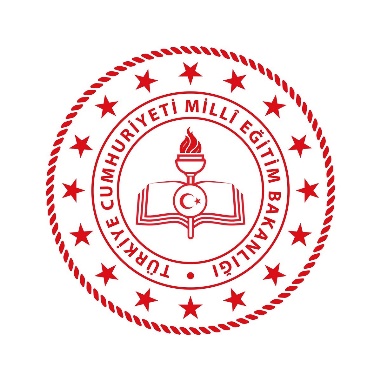 T.C.ALTINDAĞ KAYMAKAMLIĞIGÖRENELLER GÖRME ENGELLİLER İLKOKULUGÖRENELLER GÖRME ENGELLİLER ORTAOKULU                            GÖRENELLER GÖRME ENGELLİLER ÖZEL EĞİTİM MESLEK OKULUGÖRENELLER GÖRME ENGELLİLER ÖZEL EĞİTİM UYGULAMA OKULU III. KADEME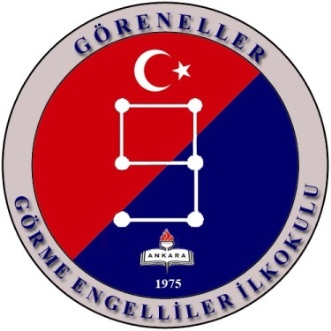 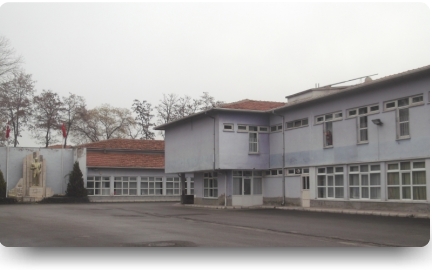 2024/2028 STRATEJİK PLANI                                   ,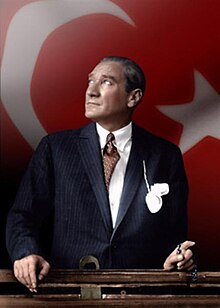 “Öğretmenler! Yeni nesli, cumhuriyetin fedakâr öğretmen ve eğitimcileri, sizler yetiştireceksiniz.Ve yeni nesil, sizin eseriniz olacaktır.Eserin kıymeti, sizin maharetiniz ve fedakârlığınız derecesiyle orantılı bulunacaktır.Cumhuriyet; fikren, ilmen, fennen, bedenen kuvvetli ve yüksek karakterli koruyucular ister!Yeni nesli, bu özellik ve kabiliyette yetiştirmek sizin elinizdedir... Sizin başarınız, Cumhuriyetin başarısı olacaktır.”Mustafa Kemal ATATÜRK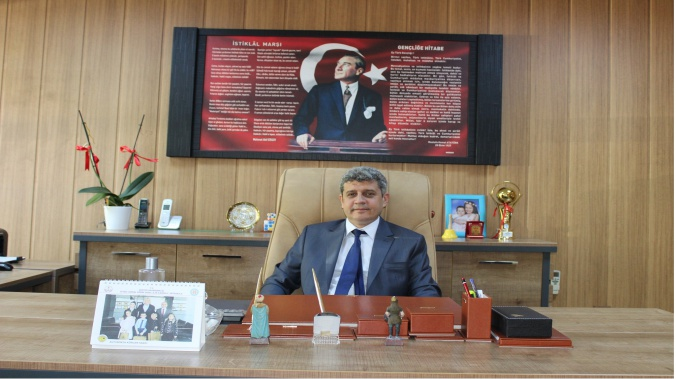 SUNUŞÇağın getirdiği yenilik ve gelişmeler ülkemizde kamu kurumlarının yönetiminde kapsamlı ve yeniden yapılandırma ihtiyacı ortaya çıkarmıştır. Bu anlamda toplumun taleplerine duyarlı, katılımcılığa önem veren, hedef ve önceliklerini tespit eden, hesap verebilen, şeffaf ve etkin bir kurum yönetimi stratejik plan çalışma ihtiyacını ortaya koymuştur.  Gelişen ve sürekliliği izlenebilen, bilgi ve planlama temellerine dayanan güçlü bir yaşam standardı ve ekonomik yapı; stratejik amaçlar, hedefler ve planlanmış zaman diliminde gerçekleşecek uygulama faaliyetleri ile (STRATEJİK PLAN) oluşabilmektedir. Kalite kültürü oluşturmak için eğitim ve öğretim başta olmak üzere insan kaynakları ve kurumsallaşma, sosyal faaliyetler, alt yapı, toplumla ilişkiler ve kurumlar arası ilişkileri kapsayan 2024-2028 stratejik planı hazırlanmıştır. Okulumuz, stratejik planlama çalışmasına önce durum tespiti, yani okulun SWOT analizi yapılarak başlanmıştır. SWOT analizi tüm idari personelin ve öğretmenlerin katılımıyla uzun süren bir çalışma sonucu ilk şeklini almış, varılan genel sonuçların sadeleştirilmesi ise okul yönetimi ile öğretmenlerden oluşan kurul tarafından yapılmıştır. Daha sonra SWOT analizi sonuçlarına göre stratejik planlama aşamasına geçilmiştir. Bu süreçte okulun amaçları, hedefleri, hedeflere ulaşmak için gerekli stratejiler, eylem planı ve sonuçta başarı veya başarısızlığın göstergeleri ortaya konulmuştur. Denilebilir ki SWOT analizi bir kilometre taşıdır okulumuzun bugünkü resmidir ve stratejik planlama ise bugünden yarına nasıl hazırlanmamız gerektiğine dair kalıcı bir belgedir. Stratejik Plan' da belirlenen hedeflerimizi ne ölçüde gerçekleştirdiğimiz, plan dönemi içindeki her yılsonunda gözden geçirilecek ve gereken revizyonlar yapılacaktır. Göreneller Görme Engelliler İlkokulu-Ortaokulu-Özel Eğitim Meslek Okulu-Özel Eğitim Uygulama III. Kademe'nin Stratejik Planı (2024-2028)'de belirtilen amaç ve hedeflere ulaşması, okulumuzun gelişme ve kurumsallaşma süreçlerine önemli katkılar sağlayacağına inanmaktayız. Planın hazırlanmasında emeği geçen strateji yönetim ekibine, öğretmen, öğrenci ve velilerimize teşekkür ederim.			                                                                                                                         Volkan ÖZGÖDE                                                                                                                                Okul MüdürüGİRİŞ VE PLAN HAZIRLIK SÜRECİÖzel eğitim; Herkese fırsat ve imkân eşitliğinin sağlanması devletlerin sorumluluk alanlarından biri olduğu için, özel eğitime ihtiyaç duyan bireylerin eğitim ihtiyaçlarının diğer bireyler gibi karşılanmasını, Özel öğretim; Türk Millî Eğitim sisteminin genel ve özel amaçları doğrultusunda ilerleyen; çağı yakalayabilmiş; kaliteli, güvenilir, tercih edilebilir ve çeşitlenen eğitim taleplerini karşılayabilen özel öğretim kurumlarının gelişmesini sağlamayı hedefler. Ülkelerin sosyal ve ekonomik makro sistemlerinin alt yapısı olan eğitim sistemleri sosyo-ekonomik sistemlerle çok derin bir etkileşim içerisindedir. Eğitim sistemlerinde yapılan en ufak değişiklikler bile sosyo-ekonomik makro sistemleri etkilediği gibi, bu sistemlerde yaşanan ufak değişimler de eğitim makro sistemini etkilemekte ve değiştirmektedir. Eğitimin hem nicel hem de nitel gelişimi için devletler ve hükümetler eğitimde yenileşme, değişim, şeffaflık, etkililik, verimlilik, sürdürebilirlik ve hesap verebilirlik gibi birçok hususu göz önünde bulundurmak zorundadırlar. Ülkelerin sosyal ve ekonomik makro sistemlerinin alt yapısı olan eğitim sistemleri sosyo-ekonomik sistemlerle çok derin bir etkileşim içerisindedir. Eğitim sistemlerinde yapılan en ufak değişiklikler bile sosyo-ekonomik makro sistemleri etkilediği gibi, bu sistemlerde yaşanan ufak değişimler de eğitim makro sistemini etkilemekte ve değiştirmektedir. Eğitimin hem nicel hem de nitel gelişimi için devletler ve hükümetler eğitimde yenileşme, değişim, şeffaflık, etkililik, verimlilik, sürdürebilirlik ve hesap verebilirlik gibi birçok hususu göz önünde bulundurmak zorundadırlar.Millî Eğitim Bakanlığı da toplumun taleplerine karşı duyarlı, katılımcılığa önem veren, hedef ve önceliklerini netleştirmiş, hesap veren, şeffaf ve etkin bir kamu yapılanmasının gereği olarak “Stratejik Yönetim” yaklaşımını gerek merkezi ve taşra teşkilatında gerekse okul boyutunda benimsemiş ve 5018 sayılı Kamu Mali Yönetimi ve Kontrol Kanunu gereğince mali saydamlık, hesap verme zorunluluğu, stratejik planlama ve performans esaslı bütçeleme gibi esasları uygulamaya başlamıştır. Bu doğrultuda Millî Eğitim Bakanlığı, kalkınma planları, programlar, ilgili mevzuat ve benimsediği temel ilkeler çerçevesinde geleceğe ilişkin misyon ve vizyonlarını oluşturarak,  stratejik amaçlarını ve ölçülebilir hedeflerini saptayarak, performanslarını önceden belirlenmiş olan göstergeler doğrultusunda ölçerek ve bu sürecin izleme ve değerlendirmesini yapmak amacıyla katılımcı yöntemlerle 2024-2028 yıllarını içeren stratejik planını hazırlamış ve bu planı kamuoyu ile paylaşmıştır. Millî Eğitim Bakanlığı bu planı ile kamu hizmetlerinin istenilen düzeyde ve kalitede sunulabilmesi için bütçeleri ile program ve proje bazında kaynak tahsislerini; stratejik planlarına, yıllık amaç ve hedefleri ile performans göstergelerine dayandırmıştır.Bu hazırlık programı, 5018 sayılı Kamu Mali Yönetimi ve Kontrol Kanunu, Kamu İdarelerinde Stratejik Planlamaya İlişkin Usul ve Esaslar Hakkında Yönetmelik ile Kamu İdareleri için Stratejik Planlama Kılavuzu’na dayanılarak hazırlanmıştır.Okulumuz Göreneller Görme Engelliler İlkokulu-Ortaokulu-Özel Eğitim Meslek Okulu-Özel Eğitim Uygulama III. Kademe'nin stratejik planlama çalışmasına önce Kalite Kurulu/OGYE belirlenmiş, gerekli toplantılar yapılmış, memnuniyet anketleri (öğrenci, veli, öğretmen, çalışan) anketleri düzenlenmiş, anket sonuçları tespit edilmiştir.  GZFT (SWOT) analizi öğretmenler ve paydaşlarımızın katılımıyla uzun süren bir çalışma sonucu ilk şeklini almış, ulaşılan genel sonuçların sadeleştirilmesi ise Okul Gelişim ve Yönetim Ekibi ile Stratejik Planlama Ekibi tarafından yapılmış, sonuçlar öğretmenler kurulunda tartışılıp gerekli açıklamalar yapılmıştır. Durum analizinden sonra geleceğe yönelim aşamasında misyon, vizyon, temel değerler revize edilmiştir. Okulun amaçları, hedefleri, hedeflere ulaşmak için gerekli Stratejileri, eylem planı ve performans göstergeleri ortaya konulmuştur. Bu çalışmalar doğrultusunda okulumuz stratejik planı hazırlanmıştır. Stratejik Plan'da belirlenen hedeflerimizi ne ölçüde gerçekleştirdiğimiz, yani izleme ve değerlendirme altı aylık periyotlar halinde yapılacak ve ikinci yılın sonunda eğer gerekli görülüyorsa hedeflerde revizeye gidilecektir.                                                                                                                             Stratejik Planlama Ekibi	1.GİRİŞ VE STRATEJİK PLANIN HAZIRLIK SÜRECİ1.1 Strateji Geliştirme Kurulu ve Stratejik Plan Ekibi  1.2. Planlama SüreciOkulumuzun vizyonuna ulaşmak ve misyonunu gerçekleştirmek amacıyla Okul Gelişim ve Yönetim Ekibi güncellenmiştir.  Stratejik planımızın hazırlanması ile ilgili bu ekibin öncelikle koordinasyonu kabul edilmiştir. Öncelikle mevcut durumumuz hakkında bir kanıya varılabilmesi amacıyla paydaş analizi ve görüşlerinin alınması yolu takip edilmiştir.	Katılımcı, plana sahip çıkma ve eleştirel yaklaşım ve öz değerlendirme stratejik planlamanın temel unsurlarından olduğu genel görüşü ile hareket edilmesi benimsenmiştir. Okulumuzda hizmeti yapan ve hizmeti alanların görüşlerine başvurulmuştur. Görüş ve öneriler, anketler ve görüşme formları geliştirilerek paydaşlardan alınmıştır. Bir grup anket istatistikî veri olarak değerlendirilmiş olup, kalite ölçütlerini belirleme anketi ve görüşme formları aracılığı ile yazılı olarak görüş ve öneri istenmiştir. Alınan görüş ve öneriler OGYE tarafından analiz edilerek çalışma gruplarının temeli oluşturulmuştur.	Ekibimiz tarafından paydaşların da görüşleri alınmak suretiyle SWOT analizi yapılarak güçlü zayıf yönler ile tehdit ve fırsatlar neler olabileceği hedeflerimiz ve değerlerimiz yeniden belirlenmiştir. Hedeflere ulaşmak için hangi stratejilerin uygulanması gerektiği bu stratejileri gerçekleştirecek faaliyetler neler olacağı ve hangi faaliyetleri hangi ekiplerin koordinesinde gerçekleştirileceği saptanmıştır. Performans göstergelerinin saptanması kurulacak ilgili ekiplerce belirlenmesi kararlaştırılmıştır.             2. DURUM ANALİZİDurum analizi bölümünde okulumuzun mevcut durumu ortaya konularak neredeyiz sorusuna yanıt bulunmaya çalışılmıştır. Bu kapsamda okulumuzun kısa tanıtımı, okul künyesi ve temel istatistikleri, paydaş analizi ve görüşleri ile okulumuzun Güçlü Zayıf Fırsat ve Tehditlerinin (GZFT) ele alındığı analize yer verilmiştir. 2.1 Okulun Kısa Tarihçesi:Okulumuz 1975-1976 Eğitim-Öğretim yılında “Aydınlıkevler Körler Okulu ve Yetiştirme Yurdu” olarak açılmıştır. 1987 yılında bünyesine ortaokulun da eklenmesiyle “Göreneller İlkokulu ve Sanat Ortaokulu” adını almıştır. 1998 yılında ilköğretim okulu statüsüne girmiş, “Göreneller Görme Engelliler İlköğretim Okulu” adı ile eğitim-öğretimini sürdürmüş 2010 yılında iş okulu açıldı.2012-2013 Eğitim ve Öğretim yılından itibaren Göreneller Görme Engelliler İlkokulu – Ortaokulu ve Özel Eğitim Mesleki Eğitim Merkezi olmak üzere üç ayrı okul olarak aynı binada faaliyetine devam etmiştir. Ancak okulumuzun 2018 yılında bünyesinde 4. Okulun da açılmasıyla ismi “Göreneller Görme Engelliler İlkokulu-Ortaokulu-Özel Eğitim Meslek Okulu-Özel Eğitim Uygulama III. Kademe” adını almıştır. Okul kadromuz özel eğitime gereksinim duyan öğrencilerimize çağın eğitim modellerini uygulamaktadır. Bu bağlamda özel eğitim öğretmenlerimizin hedefi öğrenci merkezlidir. Kaliteyi arttırmak, engelli öğrencilerin ufkunu açmak ve hayata hazırlamaktır.  2.2 Uygulanmakta Olan Planın DeğerlendirilmesiOkulumuz 2019-2023 Stratejik Planında, 3 amaç, 6 stratejik hedef,8 performans göstergesi, 22 eylem ifadesi  bulunmaktadır. Okulumuzun 2019-2023 Stratejik Planı Amaç 1.1. kapsamında “Görme Engelli Öğrencilerimizin akademik anlamda başarılarında artış sağlamak ifadesine yer verilmiştir. Bu amaç doğrultusundaki no.1.1 nolu performans göstergesine göre akademik başarının %15 artışı yönünde 5 eylem ifadesine yer verilmiştir. Bu kapsamda okulumuzda başarılı öğrenci ve öğretmenleri motive edici çalışmaları yapılmıştır. Öğrencilere etkili ve verimli ders çalışma teknikleri konusunda bilinçlendirme çalışmaları yapılmıştır. Aynı amaç kapsamında 1.2 performans göstergesinde velisi ile birlikte test çözen engelli öğrencilerimizin oranında %10 artış olması yönünde 2 eylem ifadesine yer verilmiştir. Bu kapsamda yapılan çalışmaların devam etmesi gerektiği gözlenmiştir. Stratejik Amaç 2 kapsamında Okul toplumunda okuma beceri ve alışkanlığını geliştirmek ve yaygınlaştırmak için görme engelli öğrencilerimizin Braille yazılı ve sesli kitaplara hızlı bir şekilde erişmeleri ve her ay seviyelerine uygun en az bir kitap dinlemelerini sağlamak ifadesi kapsamında  2.1. nolu stratejik hedef ifadesinde yer alan Öğrencilerin sesli kütüphaneyi aktif kullanmalarını sağlamak bağlamında 2 eylem ifadesi ortaya konmuştur. Kütüphanenin öğrencilerimiz tarafından kullanım oranı takip edilerek istenilen hedefe ulaşılması yönünde çalışmalar yapılmıştır.Stratejik Amaç 3 ifadesinde yer alan Engelli öğrencilerin sosyal alanda aktif olmalarını sağlamak ve spor etkinliklerini yaygınlaştırmak maddesi kapsamında 2 hedef  ve bu doğrultuda 7 eylem ifadesi ortaya konmuştur.2.3 Mevzuat Analizi2.4. Üst Politika Belgelerinin AnaliziMillî Eğitim müdürlüğüne görev ve sorumluluk yükleyen amir hükümlerin tespit edilmesi için tüm üst politika belgeleri ayrıntılı olarak taranmış ve bu belgelerde yer alan politikalar incelenmiştir. Analiz edilen belgelerden MEB 2024-2028 Stratejik Planı’nın stratejik amaç, hedef, performans göstergeleri ve stratejileri hazırlanırken yararlanılmıştır.  Millî Eğitim Bakanlığı  politika belgeleri; temel üst politika belgeleri ve diğer üst politika belgeleri olarak iki bölümde ele alınmıştır. Stratejik plan ve üst politikalar arasında ilişki kurulması amacıyla analiz edilmiştir.Temel Üst Politika BelgeleriOrta Vadeli Program, 1739 sayılı Milli Eğitim Temel Kanunu, Hükümet Programı, Milli Eğitim Bakanlığı, Ankara İl Milli Eğitim Müdürlüğü ve Altındağ İlçe Milli Eğitim Müdürlüğünün  Stratejik Planı 5018 sayılı Kamu Mali Yönetimi ve Kontrolü KanunuMİlli Eğitim Şura Kararları12.Kalkınma PlanıCumhurbaşkanlığı Yıllık Program2.5. Faaliyet Alanları ile Ürün ve Hizmetlerin BelirlenmesiStratejik Plan hazırlık sürecinde okulumuzun faaliyet alanları ile ürün ve hizmetlerinin belirlenmesine yönelik çalışmalar yapılmıştır. Bu kapsamda okulumuz ürün ve hizmetleri tespit edilmiş ve altı faaliyet alanı altında gruplandırılmıştır. Buna göre Müdürlüğümüzün faaliyet alanları ile ürün ve hizmetleri şu şekildedir:2.6. Paydaş Analizi       ̊ : bazıları         √  : tümü Paydaş Önceliklendirme MatrisiMüşteri / Hizmet Matrisi                                                                                                                     * Tümü       ͦ Bazılar2.7. Kuruluş İçi AnalizGöreneller Görme Engelliler İlkokulu, Ortaokulu, Özel Eğitim Meslek Okulu, İş Uygulama Okulu III. Kademe olarak toplamda 4 yönetici 28 kadrolu öğretmen 19 ücretli öğretmen 67 öğrenci 3 memur 5 hizmetli  1 teknisyen 2 hemşire 3 güvenlik personeli ile faaliyet göstermektedir. Kurum içi analiz çalışmasında; okulumuzun teşkilat yapısı, insan kaynakları, karar alma işlemleri ve süreçleri, eğitimde teknoloji kullanımı, teknolojik alt yapı ve donanımı, bilgi ve iletişim teknolojileriyle yürütülen proje ve faaliyetleri, eğitimin finansmanı (mali kaynaklar), fiziksel kapasitesi analiz edilmiştir.  Kurum içi analiz çalışmasında okulumuzun mevcut durumunu ve geleceğini etkileyebilecek iç ortamdan kaynaklanan ve kurumumuzun kontrol edebildiği koşulları ve eğilimleri inceleyerek değerlendirdik. Kurum içi analizi yaparken kurumuzun sahip olduğu beşeri kaynakları tespit ettik. Kurumumuzun sahip olduğu insan kaynaklarının, beşeri kaynakları ne kadar kullandığını yine kurum içi analiz yaparak belirledik. “Tüm Öğrenciler Öğrenebilir” ve “Eğitim her engeli aşar.” anlayışı üzerine akademik bilgi, sosyal beceri ve davranışları kazandırmaya dayalı bir kurum kültürü oluşturulmaya çalışılmaktadır. Bunun bir gereği olarak her türlü öneri, bilgi ve uygulamalar mevzuatına veya akademik bilgi ve kültüre dayandırılmaya çalışılmaktadır.   Okulumuz personeli arasında saygı ve empatiye dayalı bir iletişim,  üst düzeyde paylaşım , yardımlaşma vardır. Toplantılarda mevzuat tekrarından daha çok personeli güçlendirmeye yönelik bilgi alışverişine ağırlık verilmektedir. Okulumuzun temel değeri öğrencidir. Okulumuzun tüm çalışanları değerlidir, önemlidir ve kuruma aidiyet duyar.2.7.1.Teşkilat Yapısı2.7.2 İnsan KaynaklarıOkulumuzda öğretmen istihdamı Milli Eğitim Bakanlığınca belirlenen norm kadro sayısında atama usulü ile gerçekeştirilmektedir. Ancak bunun yanı sıra ücretli öğretmenler de okulumuzda görev yapmaktadır. Ücretli öğretmen görevlendirmeleri İlçe Milli Eğitim Müdürlüğünce yapılmaktadır. Çalışanların Görev Dağılımı Tablosuİdari Personelin Hizmet Süresine İlişkin Bilgiler              Okulda Oluşan Yönetici Sirkülasyonu Oranı İdari Personelin Katıldığı Hizmet İçi ProgramlarıOkulumuzda Çalışan Personel Sayısı ve Çalışanların Eğitim Durumu Tablosu 			Okulda Gerçekleşen Öğretmen Sirkülâsyonunun Oranı                 			Öğretmenlerin Katıldığı Hizmet İçi Eğitim ProgramlarıKurumdaki Mevcut Hizmetli/ Memur Sayısı7.7.3 Teknolojik DüzeyOkulumuzda bulunan ders içi-ders dışı araç gereçler tablosu aşağıda belirtilmiştir.Fiziki Mekan Tablosu7.7.4. Mali KaynaklarOkulumuzun genel bütçe ödenekleri, okul aile birliği gelirleri ve diğer katkılarda dâhil olmak üzere gelir ve giderlerine ilişkin bilgiler alttaki tabloda verilmiştir.     Kaynak TablosuGelir-Gider Tablosu7.7.5. İstatistiki Veriler       Öğrenci Durumu TablosuÖğrenci Mevcudu En Fazla Olan Sınıf TablosuAçılan Öğrenci Kursları TablosuOkulda Yapılan Sosyal Faaliyetler Okulda Yapılan Kültürel Faaliyetler (Geziler)Öğrenci Devam DurumuPersonel Devam DurumuRehberlik Faaliyetlerinden Faydalanan Öğrencilere İlişkin VerilerFiziki Mekanlar                                                        Okul/Kurumun Fiziki Altyapısı:Okulun Isınma Durumu: Kalorifer Isınma Sağlanma Durumu:TamOkul Ders Araç Gereçleri Tablosu2.8 Dış Çevre Analizi (Politik, Ekonomik, Sosyal, Teknolojik, Yasal ve Çevresel Çevre Analizi-PESTLE)					  FırsatlarTehditler2.9. Güçlü ve Zayıf Yönler ile Fırsatlar ve Tehditler (GZFT) Analizi2.10 Tespit ve İhtiyaçların BelirlenmesiUlaşım ( Servis Sorunu)Eğitim-Öğretim katılımdaki bağımlılıkEğitim-Öğretimde Öğrenme etkinliklerine veli katılımıÖğrenci Özellikleri ve gelişimine yönelik veli eğitimleriÖğrenci BaşarısıBilimsel, kültürel, sanatsal ve sportif faaliyetlerYabancı Dil ve HareketlilikOkul sağlığı ve hijyenOkul güvenliğiÇalışanların geliştirilmesiDezavantajlı öğrencilere yönelik faaliyetlerÇalışanların ödüllendirilmesi ve motivasyonUlusal ve uluslar arası projelerin artırılmasıBeşeri Alt YapıFiziki ve Mali Alt YapıYönetim ve OrganizasyonEnformasyon Teknolojilerinin Kullanımının ArtırılmasıOkul ve kurumların sosyal, kültürel, sanatsal ve sportif faaliyet alanlarının yetersizliğiÖzel eğitim sınıfı öğrencilerine uygun eğitim ve öğretim ortamlarıBürokrasinin azaltılmasıPaydaş memnuniyetine yönelik eğitim-öğretim ortamlarının artırılması3. GELECEĞE BAKIŞOkulumuz çalışanlarının tamamından, paydaşlarımızla yapılan toplantılar ve anket yolu ile görüşler alınarak, stratejik plan ekibi ile yapılan toplantılar sonucu Misyonumuz, vizyonumuz ve temel değerlerimiz belirlenmiştir. Paydaşlarımız tarafından ne, neden, kim/kime, nasıl? Sorularına verdikleri cevaplar doğrultusunda misyonumuz oluşturulmuştur.3.1 MisyonGörme engelinden kaynaklanan eksiklikleri gidermek en üst akademik bilgi ve beceriyi kazandırarak toplum ile bütünleşmesini sağlamak.3.2. VizyonGörme engelinden kaynaklanan fırsat eşitsizliğini ortadan kaldırarak gören bireylerin ulaştığı en üst başarı düzeyinin üzerine çıkarmak. Bağımsız yaşama ile üretken olma becerisi kazandırmak.3.3 Temel DeğerlerÇalışma azmi ve kararlılık.İnsan haklarına saygılı olmak.Sorumluluklarımızı yerine getirmek.Hoşgörülü, Katılımcı ve yapıcı olmakCumhuriyetin kazandırdığı temel değerlere sahip çıkmak BağımsızlıkKendisi ve çevresiyle barışık olmakHayat boyu öğrenmeİletişim becerilerini kazanmak.Özgür düşünmek.Saygınlık4. AMAÇ, HEDEF VE STRATEJİLERİN BELİRLENMESİ4.1. AmaçlarEğitim ve öğretime erişim okullaşma ve okul terki, devam ve devamsızlık, okula uyum ve oryantasyon, özel eğitime ihtiyaç duyan bireylerin eğitime erişimi, yabancı öğrencilerin eğitime erişimi ve hayat boyu öğrenme kapsamında yürütülen faaliyetlerin ele alındığı temadır.Stratejik Amaç 1: Eğitime Erişim İmkanını ArtırmakKayıt bölgemizde yer alan çocukların okullaşma oranlarını artıran, öğrencilerin uyum ve devamsızlık sorunlarını gideren etkin bir yönetim yapısı ve eğitim öğretim ortamı kurulacaktır.  Eğitim ve öğretimde kalitenin artırılması başlığı esas olarak eğitim ve öğretim faaliyetinin hayata hazırlama işlevinde yapılacak çalışmaları kapsamaktadır.  Stratejik Amaç 2: Eğitimde Kaliteyi YükseltmekÖğrencilerimizin gelişmiş dünyaya uyum sağlayacak şekilde donanımlı bireyler olabilmesi için eğitim ve öğretimde kalite artırılacaktır.Stratejik Amaç 3: Kurumsal Kapasiteyi ArtırmakEğitim ve öğretim faaliyetlerinin daha nitelikli olarak verilebilmesi için okulumuzun kurumsal kapasitesi güçlendirilecektir.  4.2 HedeflerHedef 1.1.  Kayıt bölgemizde yer alan çocukların okullaşma oranları artırılacak ve öğrencilerin uyum ve devamsızlık sorunları da giderilecektir.  Hedef 2.1.  Öğrenme kazanımlarını takip eden ve velileri de sürece dâhil eden bir yönetim anlayışı ile öğrencilerimizin akademik başarıları ve sosyal faaliyetlere etkin katılımı artırılacaktır.Hedef 3.1. Eğitim Öğretim faaliyetlerinin daha nitelikli olması yönünde kurumsal anlamda güçlendirme çalışmaları yapılacaktır.4.3 Performans Göstergeleri 4.4. Stratejilerin BelirlenmesiAmaç, Hedef, Gösterge ve Stratejilere İlişkin Kart Şablonu4.5. Maliyetlendirme5. İZLEME VE DEĞERLENDİRMEStratejik planın izlenmesinde 6 aylık dönemlerde izleme yapılacak denetim birimleri, il ve ilçe millî eğitim müdürlüğü ve Bakanlık denetim ve kontrollerine hazır halde tutulacaktır. Her yılın ilk 6 ayında belirlediğimiz hedeflere ait performans göstergelerinin performans düzeyi dikkate alınarak izleme yapıldığı yılın sonu itibariyle hedeflenen değere ulaşılıp ulaşılmadığının analizi yapılacaktır.6.  STRATEJİK PLAN HEDEF KARTLARI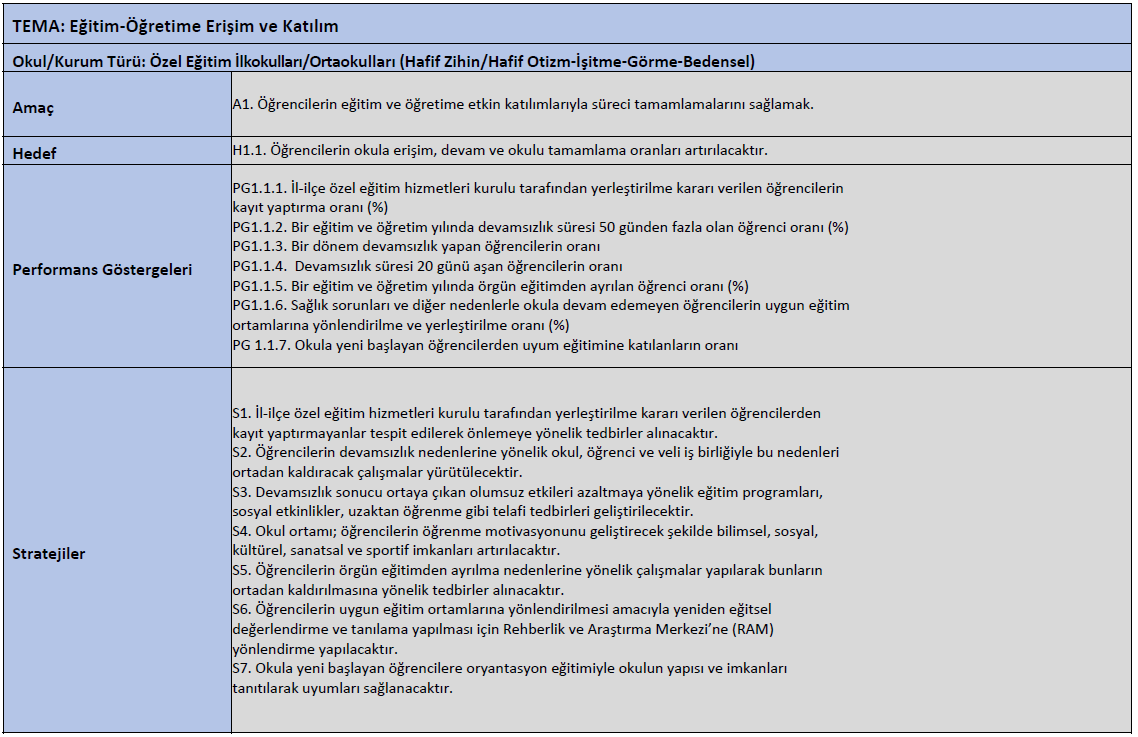 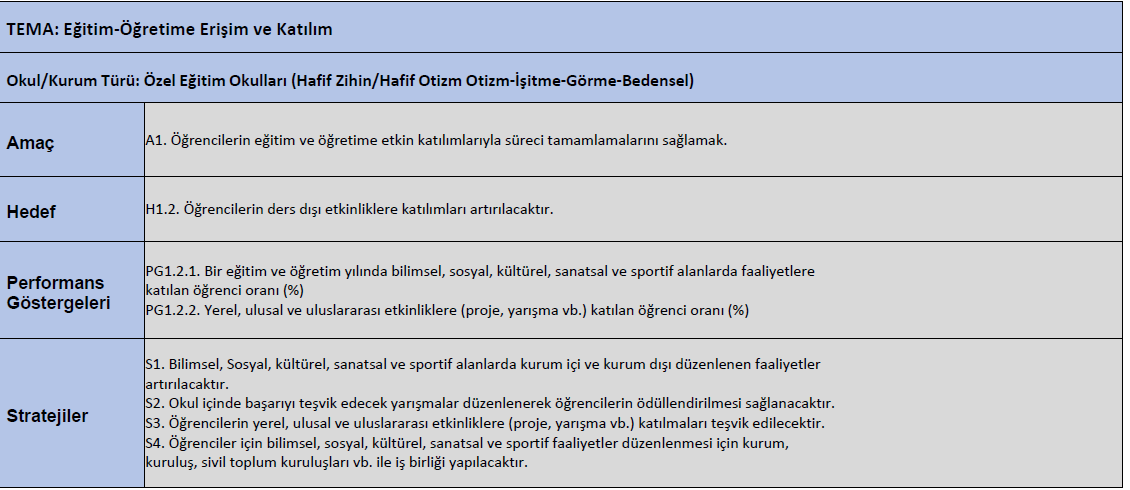 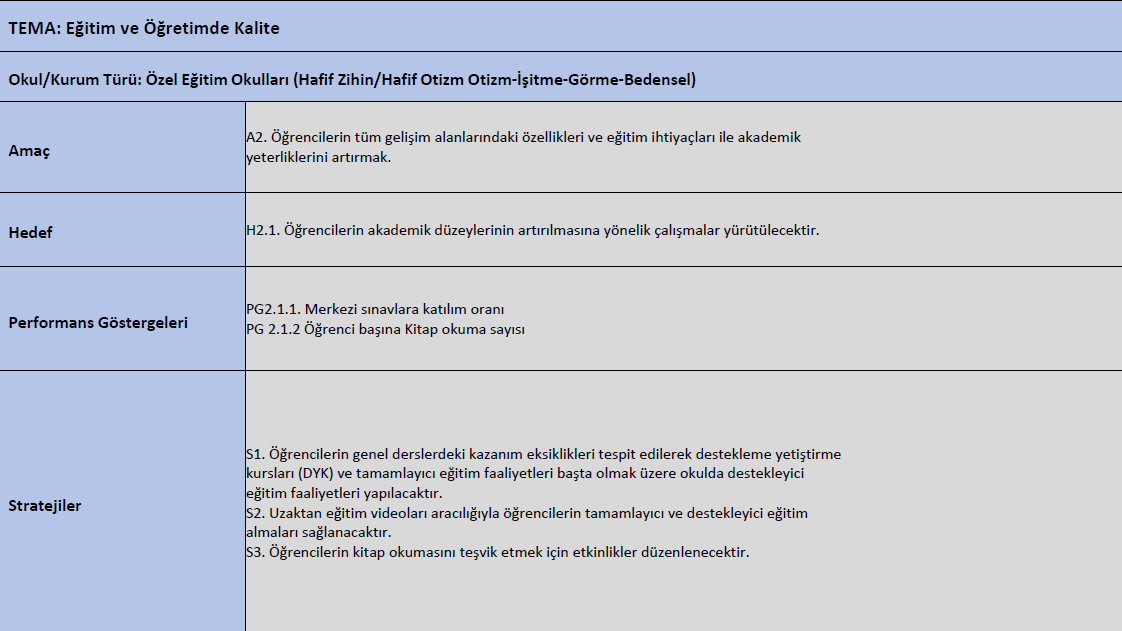 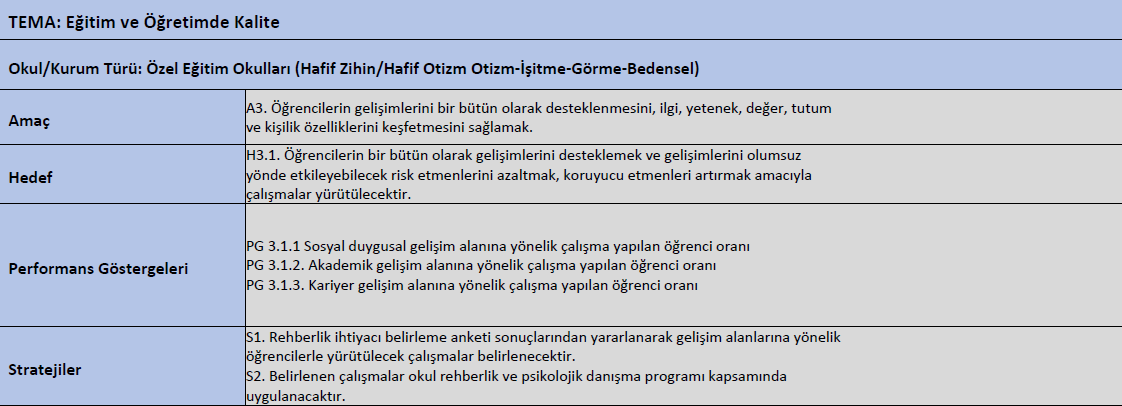 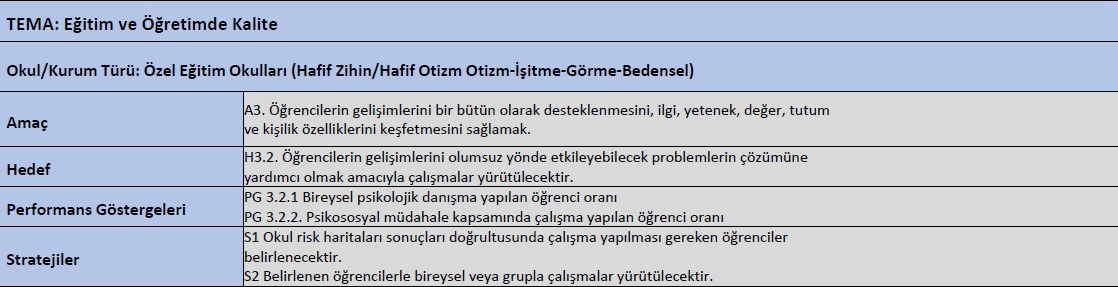 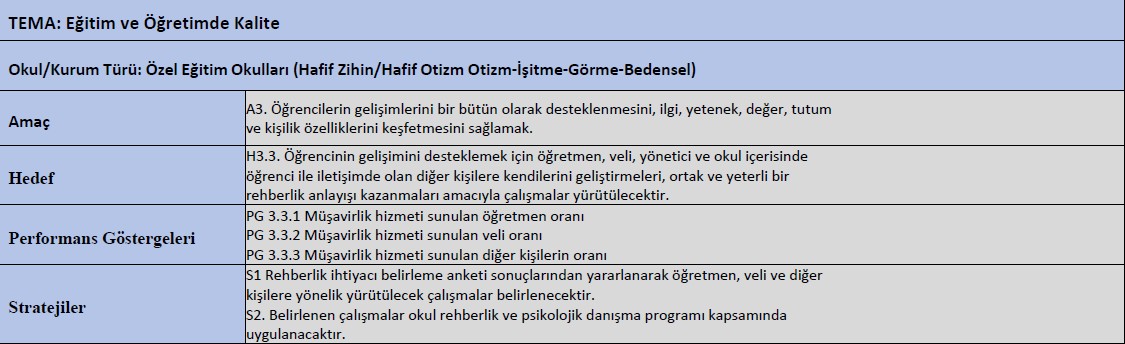 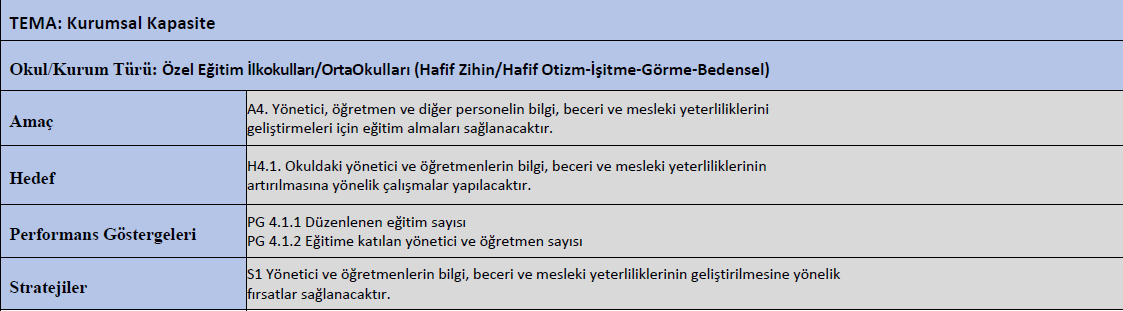 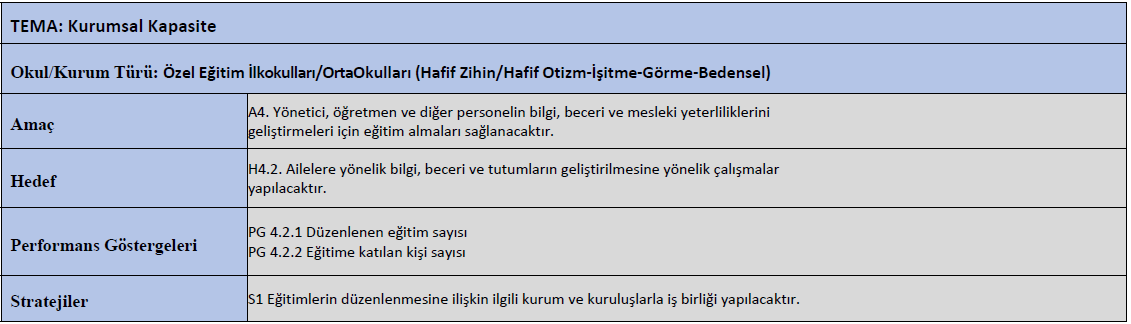 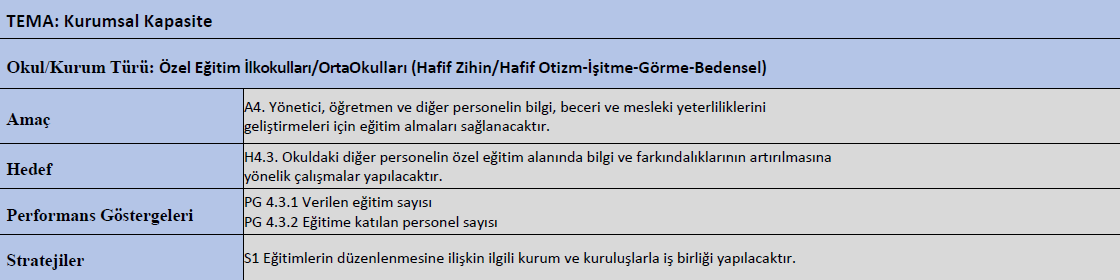 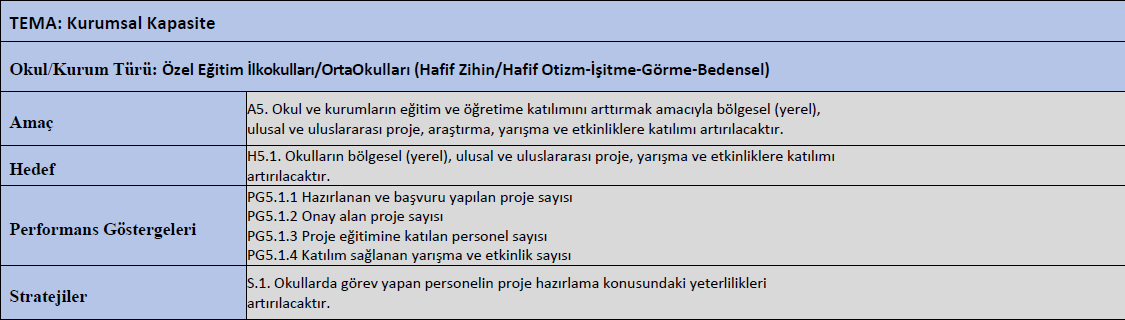 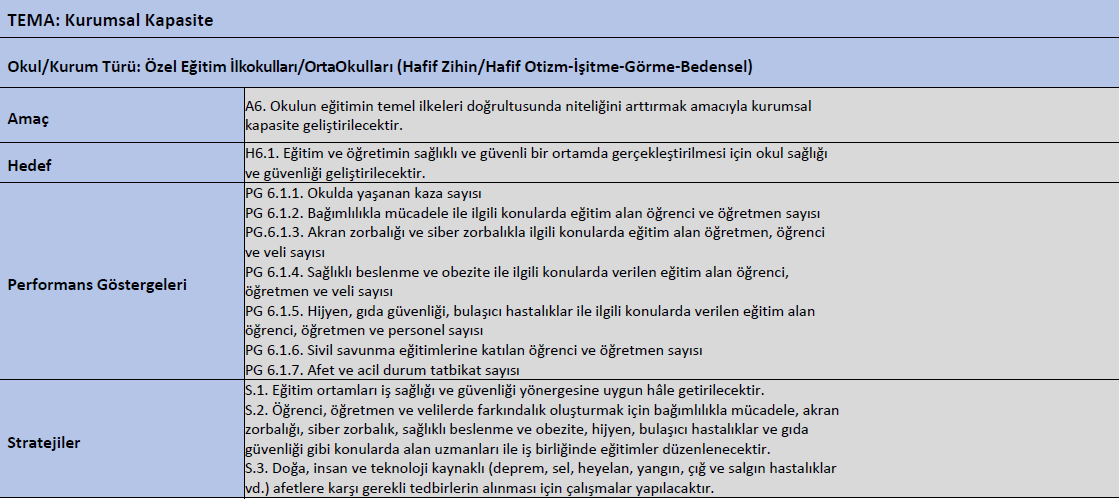 	                                            OKUL BİLGİLERİ	                                            OKUL BİLGİLERİKurum Adı Göreneller Görme Engelliler İlkokulu-Ortaokulu-Özel Eğitim Meslek Okulu-Özel Eğitim Uygulama III. Kademeİli: Ankaraİlçesi: AltındağKurum Kodu746681-746896-747427-764369Öğretim ŞekliTam günKurum Telefonu 0312 317 06 00Kurum Fax0312 317 82 22Kurum Web Adresiwww.gorenellerilk.meb.k12.trhttps://gorenellerortaokulu.meb.k12.tr/https://gorenellermeslek.meb.k12.tr/https://764369.meb.k12.tr/Mail Adresi746681@meb.k12.trKurum AdresiMahalle: BATTALGAZİ MAH. 959 SK. NO 1 ALTINDAĞ / ANKARACoğrafi Konum (Link)https://maps.app.goo.gl/vQALztDo98ryM6sx5Strateji Geliştirme Kurul BilgileriStrateji Geliştirme Kurul BilgileriStratejik Plan Ekibi BilgileriStratejik Plan Ekibi BilgileriAdı SoyadıUnvanıAdı SoyadıUnvanıVolkan  ÖZGÖDEMüdürMahir SAYGIMüdür YardımcısıMine Kübra ÖZDEMİRMüdür YardımcısıFigen ÖZDEMİRÖğretmenSelda YILDIZHANRehber ÖğretmenGökhan İNCEÖzel Eğitim ÖğretmeniYücel ÇETİNV.H.K.İNurdan KEDİCİÖzel Eğitim ÖğretmeniKadir KAPLANOkul Aile Birliği BaşkanıHüseyin KAVCIÖzel Eğitim ÖğretmeniGonca ŞAHİNMuhasip ÜyeGizem TARHANÖğretmenYASAL YÜKÜMLÜLÜK (GÖREVLER)DAYANAK(KANUN, YÖNETMELİK, GENELGE, YÖNERGE)Atama657 Sayılı Devlet Memurları KanunuAtamaMilli Eğitim Bakanlığına Bağlı Okul ve Kurumların Yönetici ve Öğretmenlerinin Norm Kadrolarına İlişkin YönetmelikAtamaMilli Eğitim Bakanlığı Eğitim Kurumları Yöneticilerinin Atama ve Yer Değiştirmelerine İlişkin YönetmelikAtamaMilli Eğitim Bakanlığı Öğretmenlerinin Atama ve Yer Değiştirme YönetmeliğiÖdül, DisiplinDevlet Memurları KanunuÖdül, Disiplin6528 Sayılı Milli Eğitim Temel Kanunu İle Bazı Kanun ve Kanun Hükmünde Kararnamelerde Değişiklik Yapılmasına Dair KanunÖdül, DisiplinMilli Eğitim Bakanlığı Personeline Başarı, Üstün Başarı ve Ödül Verilmesine Dair YönergeÖdül, DisiplinMilli Eğitim Bakanlığı Disiplin Amirleri YönetmeliğiOkul Yönetimi1739 Sayılı Milli Eğitim Temel KanunuOkul YönetimiMilli Eğitim Bakanlığı İlköğretim Kurumları YönetmeliğiOkul YönetimiMilli Eğitim Bakanlığı Okul Aile Birliği YönetmeliğiOkul YönetimiMilli Eğitim Bakanlığı Eğitim Bölgeleri ve Eğitim Kurulları YönergesiOkul YönetimiMEB Yönetici ve Öğretmenlerin Ders ve Ek Ders Saatlerine İlişkin Karar Okul YönetimiTaşınır Mal YönetmeliğiEğitim-ÖğretimAnayasaEğitim-Öğretim1739 Sayılı Milli Eğitim Temel KanunuEğitim-Öğretim222 Sayılı İlköğretim ve Eğitim KanunuEğitim-Öğretim6287 Sayılı İlköğretim ve Eğitim Kanunu ile Bazı Kanunlarda Değişiklik Yapılmasına Dair KanunEğitim-ÖğretimMilli Eğitim Bakanlığı İlköğretim Kurumları YönetmeliğiEğitim-ÖğretimMilli Eğitim Bakanlığı Eğitim Öğretim Çalışmalarının Planlı Yürütülmesine İlişkin Yönerge Eğitim-ÖğretimMilli Eğitim Bakanlığı Ders Kitapları ve Eğitim Araçları Yönetmeliği Eğitim-ÖğretimMilli Eğitim Bakanlığı Öğrencilerin Ders Dışı Eğitim ve Öğretim Faaliyetleri Hakkında Yönetmelik Personel İşleriMilli Eğitim Bakanlığı Personel İzin YönergesiPersonel İşleriDevlet Memurları Tedavi ve Cenaze Giderleri YönetmeliğiPersonel İşleriKamu Kurum ve Kuruluşlarında Çalışan Personelin Kılık Kıyafet Yönetmeliği Personel İşleriMemurların Hastalık Raporlarını Verecek Hekim ve Sağlık Kurulları Hakkındaki Yönetmelik Personel İşleriMilli Eğitim Bakanlığı Personeli Görevde Yükseltme ve Unvan Değişikliği Yönetmeliği Personel İşleriÖğretmenlik Kariyer Basamaklarında Yükseltme Yönetmeliği Mühür, Yazışma, ArşivResmi Mühür YönetmeliğiMühür, Yazışma, ArşivResmi Yazışmalarda Uygulanacak Usul ve Esaslar Hakkındaki Yönetmelik Mühür, Yazışma, ArşivMilli Eğitim Bakanlığı Evrak Yönergesi Mühür, Yazışma, ArşivMilli Eğitim Bakanlığı Arşiv Hizmetleri YönetmeliğiRehberlik ve Sosyal EtkinliklerMilli Eğitim Bakanlığı Rehberlik ve Psikolojik Danışma Hizmetleri Yönet.Rehberlik ve Sosyal EtkinliklerOkul Spor Kulüpleri YönetmeliğiRehberlik ve Sosyal EtkinliklerMilli Eğitim Bakanlığı İlköğretim ve Ortaöğretim Sosyal Etkinlikler Yönetmeliği Öğrenci İşleriMilli Eğitim Bakanlığı İlköğretim Kurumları YönetmeliğiÖğrenci İşleriMilli Eğitim Bakanlığı Demokrasi Eğitimi ve Okul Meclisleri YönergesiÖğrenci İşleriOkul Servis Araçları Hizmet Yönetmeliğiİsim ve TanıtımMilli Eğitim Bakanlığı Kurum Tanıtım Yönetmeliğiİsim ve TanıtımMilli Eğitim Bakanlığına Bağlı Kurumlara Ait Açma, Kapatma ve Ad Verme Yönetmeliği Sivil SavunmaSabotajlara Karşı Koruma Yönetmeliği Sivil SavunmaBinaların Yangından Korunması Hakkındaki Yönetmelik Faaliyet Alanı: EğitimÜrün- HizmetlerRehberlik HizmetleriVeli ÖğrenciÖğretmenSeminerSosyal Kültürel EtkinliklerKoroŞiirSeminerKutlamalarKermesGezi Spor EtkinlikleriİzcilikMasa Tenisi ShowdownFaaliyet Alanı: ÖğretimÜrün- HizmetlerMüfredatın İşlenmesiÖlçme –DeğerlendirmeSınıf GeçmeSınav İşleriKurslarEgzersiz ÇalışmalarıAile Eğitimi SeminerleriFaaliyet Alanı: Servis-YemekÜrün HizmetlerOkul ServisiYemekhaneOkul servisi imkanı Sağlıklı BeslenmePAYDAŞLARİÇ PAYDAŞLARÇalışanlar, BirimlerDIŞ PAYDAŞLARTemel Ortak                 YARARLANICI                 YARARLANICI                 YARARLANICI                 YARARLANICIPAYDAŞLARİÇ PAYDAŞLARÇalışanlar, BirimlerDIŞ PAYDAŞLARTemel OrtakStratejik OrtakStratejik OrtakTedarikçi Müşteri, Hedef Kitle, MüşteriOkul Müdürü√Öğretmenler̊Hizmetliler√Öğrenciler√Veliler√Müdür Yardımcıları√Okul Aile Birliği Yönetimi ve Denetleme Kurulları√Altındağ İlçe Milli Eğitim Müdürlüğü√İlköğretim Okulları√Ortaöğretim Kurumları√Altındağ Kaymakamlığı√Altındağ Belediyesi√Ankara Büyükşehir Belediyesi√Sivil Toplum Kuruluşları̊̊Özel Öğretim Kurumları√Sendikalar̊̊Meslek Kuruluşları̊̊̊Sağlık Kurum ve Kuruluşları√Mal ve Hizmet Satan Ticari Kuruluşlar̊Halk Eğitim Merkezleri√Medyå̊Uluslar arası Kuruluşlar̊̊Paydaşİç PaydaşDış PaydaşYararlanıcı(Müşteri)Neden Paydaş?ÖnceliğiMEBBağlı olduğumuz merkezi idare1ÖğrencilerHizmetlerimizden yaralandıkları için1VelilerHizmetlerimizden yaralandıkları için1ÖğretmenlerHizmet Ürettikleri için1Yardımcı PersonelHizmet Ürettikleri için2BelediyeTedarikçi mahalli idare1STKOAmaç ve hedeflerimize ulaşmak işbirliği yapacağımız kurumlar2Özel SektörOAmaç ve hedeflerimize ulaşmak işbirliği yapacağımız kurumlar2MüşteriÜrün/HizmetÖğretmenlerÖğrencilerVelilerHizmetlilerYöneticilerOrta öğretim K.Meslek KuruluşlarıÖzel SektörPersonel İşleri***Rehberlik****Eğitim – Öğretim*ͦMezunlar (Öğrenci)**YemekhaneͦOkul Kurum İçi Analiz İçerik TablosuOkul Kurum İçi Analiz İçerik TablosuÖğrenci Sayısı67Akademik Başarı 7. Sınıflar 97.598.Sınıflar 94.02 ortalama ile okuldaki en yüksek başarı puanı elde ettiRiba AnketiÖğretmen veli ve öğrencilerin rehberlik ihtiyaçları tespit edildi.Kimdir bu tekniğiBu tekniklerle öğrencilerin kendilerini ifade etmeleri ve birbirleriyle ilgili düşünceleri belirli ölçüde tespit edildi gerekli görülen durumlarda bireysel görüşmeler ve grup etkinlikleri uygulandı. Öğrenme Ortamı VerileriKütüphane   1 adetRehberlik Servisi 1 adetMüzik Odası 1 adetİş ve Teknik Atölyesi 2 adetYiyecek İçecek Atölyesi 1 adetDerslik 29 adetSpor Odası 2 adetYemekhane 2 adetÖğretmenler Odası 1 adetOkul Kadrosuİstihdam SayısıOkul Müdürü1Müdür Yardımcısı3Kadrolu Öğretmen 28Ücretlli Öğretmen19Memur3Hizmetli5Teknisyen1Hemşire2Güvenlik Personeli3Çalışanın ÜnvanıGörevleriOkul MüdürüOkul müdürü, kanun, tüzük ve emirlerin sınırı içinde okulun bütün işlerini yürütmeye, düzene koymaya ve denetlemeye yetkilidir. Öğretim işlerini herhangi bir aksamaya yer vermeden yürütür. Bunu için, ders yılı başında öğretmenlerden öğretimle ilgili yıllık için plan alır. Bu planın uygulanıp uygulanmadığını denetler. Okulun disiplin işlerini düzenler. Diplomaları, tasdiknameleri, sınıf geçme ve diploma defterlerini onaylar. Okulun giderlerini gerçekleştirir. Memurlarla öğretmenlerden görevlerini gereğince yerine getirmeyenler hakkında yasal yollara başvurur.Müdür YardımcısıOkulun yönetim, eğitim, disiplin ve düzeninden, bina ve eşyasının korunmasından ve temizliğinden ikinci dereceden sorumludur. Okul iç hizmetleri şefi ya da bu görevi yapan bir yönetim memuru yoksa bu görevlerde müdür yardımcıları tarafından yapılır. İç hizmetler şefi okul ve binaya ait demirbaş eşyaların, eşya ve tesislerin korunmasını ve hizmetlilerin denetimi ile yetkili şahıstır. İşletmelerde mesleki eğitim gören öğrencilerin sigortalılıkla ilgili iş ve işlemlerini yapar.ÖğretmenlerEğitim öğretimin temel unsuru olan öğretmen, toplumsal kalkınmada bireyin gelişmesine katkı sağlamak üzere çalışmasını yürütür. Sınıf düzeninden ve yönetiminden sorumlu olan öğretmen, eğitim-öğretimin gerektirdiği fiziksel ve psikolojik ortamı sağlar. Öğrencilere sevgi ve şefkatle yaklaşır. Kişisel sorunlarını sınıfa yansıtmamaya özen gösterir. İzleyeceği programı, yöntem ve teknikleri öğrenciye açıklar. Öğrencilerin araştırarak, yaparak ve yaşayarak öğrenmelerini sağlayacak çağdaş eğitim-öğretim teknikleriyle teknolojik kaynakları kullanır. Öğretmenler görevlerini, Türk milli eğitiminin genel amaçlarına ve temel ilkelerine uygun olarak ilgili mevzuat hükümleri doğrultusunda yapmakla yükümlüdür. Öğretmenler, kurumun her tür ve seviyedeki eğitim-öğretim ve üretim çalışmalarında görevli olup bu görevlerin yerine getirilmesinden sorumludurlar.Yönetim İşleri ve Büro MemuruMüdür veya müdür yardımcıları tarafından kendilerine verilen   yazı ve büro işlerini yaparlar. Gelen  ve  giden  yazılarla  ilgili  dosya  ve  defterleri  tutar,      yazılanların asıl veya örneklerini dosyalar ve saklar, gerekenlerE  cevap hazırlarlar. Memurlar, teslim edilen gizli ya da şahıslarla ilgili yazıların    saklanmasından ve gizli tutulmasından sorumludurlar. Öğretmen, memur ve hizmetlilerin özlük dosyalarını tutar ve bunlarla ilgili değişiklikleri günü gününe işlerler. Arşiv işlerini düzenlerler.Müdürün vereceği hizmete yönelik diğer görevleri de yaparlarYardımcı  Hizmetler PersoneliYardımcı hizmetler sınıfı personeli, okul yönetimince yapılacak    plânlama ve iş bölümüne göre her türlü yazı ve dosyayı dağıtmak    ve toplamak Başvuru sahiplerini karşılamak ve yol göstermek.Hizmet yerlerini temizlemek. Aydınlatmak ve ısıtma yerlerinde çalışmak. Okula getirilen ve çıkarılan her türlü araç-gereç ve malzeme ile eşyayı taşıma ve yerleştirme işlerini yapmakla yükümlüdürler.Bu  görevlerini  yaparken  okul  yöneticilerine  ve  nöbetçi    öğretmene karşı sorumludurlar.Hizmet Süreleri2024 Yılı İtibarıyla Kişi Sayısı1-4 Yıl45-6 Yıl17-10 Yıl-10… üzeri-Yıl İçerisinde Okuldan Ayrılan Yönetici SayısıYıl İçerisinde Okuldan Ayrılan Yönetici SayısıYıl İçerisinde Okuldan Ayrılan Yönetici SayısıYıl İçerisinde Göreve Başlayan Yönetici SayısıYıl İçerisinde Göreve Başlayan Yönetici SayısıYıl İçerisinde Göreve Başlayan Yönetici Sayısı202120222023202120222023--2--1TOPLAM21Konulara göre katılım sağlanan hizmetiçi eğitim sayısıKonulara göre katılım sağlanan hizmetiçi eğitim sayısıKonulara göre katılım sağlanan hizmetiçi eğitim sayısıGöreviYönetimle ilgiliKişisel GelişimMesleki GelişimMüdür      Volkan ÖZGÖDE 25 9 10Müdür Yardımcısı                               Mine Kübra ÖZDEMİR 8 10 10Müdür Yardımcısı                            Mustafa MEMİ 65 25 22ÜNVANIİLKOKULORTAOKULLİSEÖN LİSANSLİSANSYÜKSEK LİSANSDOKTORAMüdür1Müdür Yardımcısı2Öğretmen1366Hemşire2V.H.K.İ.12Teknisyen1Hizmetli321Yıl İçerisinde Kurumdan Ayrılan Öğretmen SayısıYıl İçerisinde Kurumdan Ayrılan Öğretmen SayısıYıl İçerisinde Kurumdan Ayrılan Öğretmen SayısıYıl İçerisinde Kurumda Göreve Başlayan Öğretmen SayısıYıl İçerisinde Kurumda Göreve Başlayan Öğretmen SayısıYıl İçerisinde Kurumda Göreve Başlayan Öğretmen Sayısı202120222023202120222023TOPLAM235211Konulara göre katılım sağlanan hizmetiçi eğitim sayısıKonulara göre katılım sağlanan hizmetiçi eğitim sayısıKonulara göre katılım sağlanan hizmetiçi eğitim sayısıKonulara göre katılım sağlanan hizmetiçi eğitim sayısıKonulara göre katılım sağlanan hizmetiçi eğitim sayısıKonulara göre katılım sağlanan hizmetiçi eğitim sayısıKonulara göre katılım sağlanan hizmetiçi eğitim sayısıGöreviYönetimle ilgiliYönetimle ilgiliKişisel GelişimKişisel GelişimMesleki GelişimMesleki GelişimKadınErkekKadınErkekKadınErkekKatılan Öğretmen Sayısı14 1414 14 1414Katıldığı Eğitim Sayısı 2027180150 220262GöreviErkek KadınEğitim DurumuHizmet YılıToplam1MemurxLise122MemurxÖn Lisans123MemurxÖn Lisans44HizmetlixLise55Hizmetlixİlkokul86Hizmetlixİlkokul57Hizmetlixİlkokul88Hizmetlixİlkokul79Güvenlik PersonelixÖn Lisans510Güvenlik PersonelixLise311Güvenlik PersonelixLise412HemşirexLisans813HemşirexLisans10                                                              Okul  Rehberlik FaaliyetleriRehberlik Hizmeti Alan Öğrenci Sayısı: 67Rehberlik Hizmeti Alan Veli Sayısı :   100Rehberlik Servisince Yapılan Faaliyet : 60Öğrenciler İçin:20	Veliler İçin:	20	Öğretmenler İçin:20Okulda Mevcut Bulunan Psikolojik Danışman Sayısı:1Okulda Psikolojik Danışman İhtiyacı: YokARAÇ-GEREÇLER202120222023İHTİYAÇBilgisayar323220-Kabartma Daktilo100100100-Yazıcı886Renkli YazıcıProjeksiyon Cihazı2222Tarayıcı11Fotoğraf Makinası111-Fiziki MekanVarYokAdediİhtiyaçAçıklamaÖğretmen Çalışma Odasıx1Ekipman Odasıx1Kütüphanex1Z KütüphaneRehberlik Servisix1Müzik Odasıx1Yiyecek İçecek Atölyesix1İş ve Teknik Atölyesix2Yemekhanex2Spor Odasıx2Kaynaklar20242025202620272028Genel Bütçe4.500.006.500.008.500.0010.500.0012.500.00Okul Aile Birliği35.00037.00039.00041.00043.000Özel İdare-----Kira Gelirleri-----Döner Sermaye-----Dış Kaynak-Projeler-----Diğer-----ToplamYILLAR                 2021                 2021                   2022                   2022               2023               2023HARCAMA KALEMLERİGELİRGİDERGELİRGİDERGELİRGİDERTemizlik8.00015.000.0055.327.00Küçük Onarım42.00032.000.00141.544.00Bilgisayar Harcamaları-20.000.0050.000.00Büro Makinaları Harcamaları-60.000.0050.000.00Telefon875.001.130.002.240.00Kırtasiye15.000.0018.000.0054.147.00Yakacak40.000.0040.000.00410.000.00Su30.000.0025.000.00180.000.00Motorin3.500.005.000.007.750.00Kız Öğrenci SayısıKız Öğrenci SayısıKız Öğrenci SayısıErkek Öğrenci SayısıErkek Öğrenci SayısıErkek Öğrenci SayısıToplam ÖğremciToplam ÖğremciToplam Öğremci202120222023202120222023202120222023Göreneller G.E. İlkokulu151610181910333520Göreneller G.E. Ortaokulu151612192012343624Göreneller Özel Eğ. Meslek O.12211761298Göreneller İş Uygulama O.78812107191815Toplam989867Okul20212022            2023İlkokul1. Sınıf-Görme Engelliler / A Şubesi 5 Öğrenci1. Sınıf-Görme Engelliler/ A Şubesi 8 öğrenci2.Sınıf Görme Engelliler /A Şubesi 5 öğrenciOrtaokul 8. Sınıf-Görme Engelliler/ A Şubesi 8 öğrenci6.Sınıf-Görme Engelliler/ A Şubesi6 Öğrenci6. Sınıf-Görme Engelliler / A Şubesi 5 ÖğrenciÖEİUÖEİU - 12. Sınıf Orta-Ağır Zihinsel / A Şubesi 4 Öğr.ÖEİU - 12. Sınıf Orta-Ağır Zihinsel / A Şubesi 4 Öğr.12. Sınıf O.A Z. / A Şubesi 4 öğrenciMeslek Okulu10. Sınıf-Görme Engelliler/ A Şubesi 3 Öğrenci11.Sınıf-Görme Engelliler/ A Şubesi 3 Öğrenci12. Sınıf Görme Engelliler/A Şubesi 3 öğrenciKurs Açılan DersKatılan Öğrenci SayısıGörev Alan Öğretmen Sayısı2021Satranç1632021İzcilik152021Görme Engelliler MasaTenis Showdown162022Satranç1632022İzcilik152022Masa Tenis Showdown2023Satranç1632023İzcilik152023Masa Tenis Showdown16Faaliyet AdıKatılan ÖğrenciKatılan ÖğretmenKatılan Veli2021Belirli Gün ve Haftalar Kutlamaları 98 55102021Anma Programları9855102021Kermes 5030902022Belirli Gün ve Haftalar Kutlamaları9850102022Anma Programları9850102022Kermes 502023Belirli Gün ve Haftalar Kutlamaları6746102023Anma Programları672023Kermes30205Faaliyet AdıKatılan ÖğrenciKatılan ÖğretmenKatılan Veli2021Altınpark Gezisi301510202123 Nisan Tiyatro Gösterisi25151020212022Sinema Etkinliği32-2022Cin Ali Müzesi Ziyareti51-2022Cer Modern Dokunsal Resim Etkinliği51-2023Atlı Spor KulübüOyun Alanı Gezisi30401215-102023Anma Programları672023Meclis Ziyareti157-Öğretim YılıÖğrenci SayısıSınıf Tekrarı Yapan Öğrenci Sayısı202198-202298-202367-202120222023Personelin Aldığı Rapor Sayısı 564Sevk Alan Personel---202120222023Rehberlik Faaliyetlerinden Faydalanan Öğrenci Sayısı989867Rehberlik Faaliyetlerinden Faydalanan Veli Sayısı150 150100Rehberlik Faaliyetlerinden Faydalanan Öğretmen Sayısı555046Rehberlik Servisince Yapılan Etkinlikler10010060Fiziki MekanVarYokAdediİhtiyaçAçıklamaÖğretmen Çalışma Odasıx1Ekipman Odasıx1Kütüphanex1Z KütüphaneRehberlik Servisix1Resim Odasıx1Müzik Odasıx1Çok Amaçlı Salonx1Ev Ekonomisi Odasıx1İş ve Teknik Atölyesix1Bilgisayar laboratuarıX1Yemekhanex1Spor Salonux1OtoparkXSpor AlanlarıXKantinXFen Bilgisi Laboratuvarı X1AtölyelerxArşiv x1ARAÇ-GEREÇLER202120222023Bilgisayar323220Kabartma Daktilo100100100Yazıcı886Projeksiyon Cihazı222Tarayıcı11Fotoğraf Makinası111PolitikKaymakamın eğitime destek vermesi.Geniş bir paydaş kitlesinin olması.EkonomikMEB desteğine çabuk ve kolay erişim sağlanmasıSektörlerin mesleki ve teknik eğitim konusunda iş birliğine açık olmasıSosyolojikHizmet içi eğitim hizmeti alınabilecek kurumların olması.Tam teşekküllü devlet hastanesinin olması.Kitle iletişim araçlarına ilimizde kolay ulaşılabilir olması.Bölgenin jeopolitik olarak diğer bölgelere kolay ulaşılabilir olması.TeknolojikTeknolojik imkanların artmasıyla idare-veli-öğretmen ve öğrenci iletişiminin çok yönlü sağlanabilmesiTeknolojik gelişmeleri takip ediyor olması.Mevzuat-YasalÖzel ve Resmi kurumlarla iletişiminin güçlü olması.Vakıf dernekler, Sivil Toplum Kuruluşları (STK) ve hayırseverlerle iletişimin güçlü olması.Çevreselİlçe Milli Eğitim Müdürlüğüne yakın olmasıKültür merkezine yakın olması.Üniversitelerin akademik, bilimsel, sosyal birim ve kurumlarına kolay erişim sağlanması ve bunlardan yararlanılması.Diğer bakanlıklarla aynı ilde olması böylece bakanlıklar ile kolay koordinasyon sağlanması.Kamu ve özel sektörde rehberlik hizmeti alınabilecek uzmanların olması ve onlara ulaşma kolaylığının olması.Belediyenin eğitim çalışmalarına destek vermesi.Türkiye’nin uluslararası platformda saygınlığı olan üniversitelerin ilimizde olması.PolitikDerslik sayısının yetersizliği.Norm Kadro eksikliğiEkonomikVakıf dernekler, Sivil Toplum Kuruluşları ve hayırseverlerle iletişimin zayıf olmasıSosyolojikToplumda zararlı maddelere erişimin kolaylaşması, Madde bağımlılığının artmasıToplumda şiddet olaylarının oranlarında artış olmasıNüfus hareketleri ve kentleşmede yaşanan hızlı değişim.Sokakta yaşayan ve çalışan çocukların eğitim alamaması.Göç alan bir mahalle olması.Nüfus artışının fazla olması.Toplumda uyuşturucuya erişimin kolaylaşmasıParçalanmış aile profilinin fazla olmasıŞiddet ve zorbalık olaylarında artış olmasıDilimizin etkili ve güzel kullanılamaması.Görsel ve yazılı basının eğitim çağı çocuk ve gençler üzerindeki olumsuz etkisiTeknolojikGelişen ve değişen teknolojiye uygun donatım maliyetlerinin yüksek olması.Bilişim ve bilgi sistemlerine yönelik tehditlerin olması (Siber zorbalık vb.)Mevzuat-YasalÖğrenci ve ailelerin meslekler ve iş hayatı ile ilgili yeterli bilgiye sahip olmaması.Öğrenci nakilleri için zaman sınırlamasının olmamasıKayıt bölgesinin çok geniş alanda tutulması, nüfus oranının yüksek olmasıÇevreselOkula servis aracı ile ulaşım sağlayan öğrencilerin olması                                                           İç Çevre                                                           İç ÇevreGüçlü Yönler Zayıf Yönler-Okulumuzun Ankara merkezinde olması- Bütün semtlerden ücretsiz taşıma imkanının olması-Rehberlik Araştırma Merkezi tarafından okulumuzdaki tüm öğrencilere egitimleri yönünde değerlendirmesi ayrıca rehberlik ve planlama yapmada öncelik vermesi- Eokul yazılımlarının etkin kullanılması -Rehber öğretmen sayısının yeterli olması.-Okul aile birliğinin etkin bir çalışma  içerisinde olması-Çalışanların gayretli, özverili olması ve kurumsal kimliği önemsemesi-Sorunların çözümünde iletişim odaklı olunması-Öğrenciler arasındaki fırsat eşitliğin sağlanmasına önem verilmesi-Bütçe gelirlerinin etkili ve verimli kullanılması-Okulumuzda teknolojik alt yapının olması-Sınıf mevcutlarının standartlara uygun olması-Sosyal sportif faaliyetlerin sayılarında ve niteliklerinde pozitif artış olması.-Öğrencilerimizin diğer akranlarına göre ders ve diğer etkinliklerde Görme engelinin dezavantajının olumsuz etkisi-Uzak Semtlerden gelen öğrencilerimizin servis ve yollarda çok uzun süre vakitlerini geçirmek zorunda bulunmaları-Velilerimize akademik destek ve diğer her konuda çok iş düşmesi  -Birçok Öğrencimizin okula geliş gidişte bağımlı bulunması-Okul fiziki ortamının okullarımızın ihtiyacını karşılamakta yetersiz kalması-Farklı engel türüne sahip öğrencilerin aynı binayı kullanmak zorunda bulunması.-Birden fazla engelli olan öğrencilerin diğer çocukların tutumlarını olumsuz etkileme riskinin bulunması-Personelin hizmet içi eğitiminin yetersizliği-Çalışanların iş performansının ölçülememesi, taktir tanıma sisteminin olmaması-Teknolojik imkanların yetersiz olması-Ders saatlerinin fazla olması-Öğretmen ihtiyacının özellikle Özel Eğitim Öğretmenlerindeki  ihtiyaçların giderilememesi-Oyun ve fiziki dersler etkinlikleri için özel bir alan olmaması-Okulumuzda geleneksel hale gelmiş sosyal etkinliklerin olmaması- Binalarının fiziki kapasitesinin yetersiz oluşu.                                                                 Dış Çevre                                                                 Dış ÇevreFırsatlarTehditler-İlçe merkezine yakın olması nedeniyle istek ve ihtiyaçlara kolay ulaşılabilmesi-Özel Eğitim Genel Müdürlüğüne bağlı olduğundan gerekli görevlendirme ve ihtiyaçların hızlı bir şekilde giderilmeye çalışılması-Konumu nedeni ile ulaşım kolaylığının olması-Gönüllü STK ların okulumuza olumlu katkıları -Milli Eğitim Bakanlığı'na yakın olması nedeni ile kolay ve çabuk erişim sağlanması.-Üniversite ve diğer eğitim kurumlarının okulumuz ile işbirliğine önem veriyor olması.- Teknolojik imkanların artmasıyla idare-veli-öğretmen ve öğrenci iletişiminin çok yönlü sağlanabilmesi-Üniversitelerin akademik, bilimsel, sosyal birim ve kurumlarına kolay erişim sağlanması ve bunlardan yararlanılması. -Diğer bakanlıklarla aynı ilde olması böylece bakanlıklar ile kolay koordinasyon sağlanması.-Kaymakamın Özel eğitime büyük destek vermesi.-Belediyenin Özel Eğitim Okullarına büyük önem vermesi.-Özel ve Resmi kurumlarla iletişiminin güçlü olması.-Vakıf dernekler, Sivil Toplum Kuruluşları (STK) ve hayırseverlerle iletişimin güçlü olması.-Okula yönelik veli ve toplum desteğinin olması.-Geniş bir paydaş kitlesinin olması.-Hizmet içi eğitim hizmeti alınabilecek kurumların olması.-Hayırsever ve kuruluşların sosyal ve ekonomik katkılarının sağlanması-Bölgenin jeopolitik olarak diğer bölgelere kolay ulaşılabilir olması.-Toplumda ve çevremizde şiddet olaylarının oranlarında artış olması-Metropol olmasından dolayı toplumda kaynaşma-bütünleşmenin yeterince olmaması.-Okula servis aracı ile ulaşım sağlayan öğrencilerin çok uzak mesafelerden geliyor olması-Öğretmen, yönetici ve ailelerin özel eğitim konusunda yeterli bilgiye sahip olmaması.-Engeli kabul edemeyen velilerimizin beklentileri ve hayal kırıklıkları.-Öğrenci meslek seçim yelpazesinin oldukça dar olması sahip olmaması.-Öğrenci kayıtları için zaman sınırlamasının olmaması-Eğitim programlarının Özel Eğitim okulları için tamamlanamamış bulunması ve sürekli değişmesi.-Braille ders kitaplarının baskılarının iyi incelenmemesi nedeniyle yanlışlıkların bulunması-Öğretmen performans değerlendirmesinin belirli aralıklarla bakanlıkça yapılmaması.-Parçalanmış aile profilinin fazla olması-Çok Engelli öğrencilere yönelik okulların az olması.-Gelişen ve değişen teknolojiye uygun donatım maliyetlerinin yüksek olması.-Bilişim ve bilgi sistemlerine yönelik tehditlerin olması (Siber zorbalık vb.)-Vakıf dernekler, Sivil Toplum Kuruluşları (STK) ve hayırseverlerle iletişimin zayıf olması-Okul bahçesi ve oyun alanının yetersiz olması.-Derslik sayısının yetersizliği.PG1.1.1.Kayıt bölgesindeki öğrencilerden okula kayıt yaptıranların oranı (%)PG 1.1.2 Okula yeni başlayan öğrencilerden oryantasyon eğitimiPG 1.1.3 Bir eğitim ve öğretim döneminde 20 gün ve üzeri devamsızlık yapan öğrenci oranı (%)PG2.2.1. Akademik başarılarında ders başarılarının arttırılması (%)PG 2.2.2  Sosyal, Kültürel ve Fiziksel Gelişim düzeylerini artırmak (%)PG 2.2.3 Farklı Öğretim Yöntemlerinin  Uygulanması  ( %)PG3.3.1.  Kurumsal İletişim düzeyini personel,veli,öğrenci unsurlarıyla güçlendirmek. (%) PG 3.3.2   Kurumsal Yönetim etkililiğini  hizmet sunduğu unsurlara etkili aktarabilmek (%)PG 3.3.3  Donanımların aktif kullanılabilir olmalarını sağlamak (%)S1.1.1-Kayıt bölgesinde yer alan öğrencilerin tespiti çalışması ve okula kayıtları yapılacaktır.S1.1.2- Okula yeni başlayan öğrencilerden oryantasyon eğitimi için özel eğitim rehberlik servisinin özel eğitim öğretmenleriyle birlikte çalışmalar yapacaktır.S1.1.3- Devamsızlık yapan öğrencilerin tespiti ve erken uyarı sistemi için çalışmalar yapılacaktır. Devamsızlık yapan öğrencilerin velileri ile özel aylık toplantı ve görüşmeler yapılacaktır.S2.2.1Akademik derslerde kullanılan eğitim öğretim materyali çeşitlendirilerek farklı anlatım metotları uygulanarak akademik başarı oranlarını yükseltilecektir S2.2.2-Kulüp çalışmaları , okul gezileri, spor faaliyetleri ve halk oyunları çalışmalarından her birine öğrencilerin ilgileri doğrultusunda katılımı sağlanacaktır.S2.2.3Farklı Öğretim Yöntemlerinin  Uygulanması konusunda yeni yaklaşım ve teknikler takip edilerek öğretmenlerin hizmet içi eğitim almaları sağlanacaktır.S3.3.1-Kurumsal İletişim düzeyi sosyal kültürel etkinliklerle artırılacaktır.S3.3.2Kurumsal Yönetim etkililiğini  kamu hizmetleri standartları dikkate alınarak belirtilen kriterlere göre artırılacaktır.S3.3.3Donanımların aktif olarak kullanılması için kontrol ve tedarik çalışmaları yapılacaktır.Amaç 1Eğitime Erişim İmkanını ArtırmakEğitime Erişim İmkanını ArtırmakEğitime Erişim İmkanını ArtırmakEğitime Erişim İmkanını ArtırmakEğitime Erişim İmkanını ArtırmakEğitime Erişim İmkanını ArtırmakEğitime Erişim İmkanını ArtırmakTema:Eğitim  ve Öğretime ErişimEğitim  ve Öğretime ErişimEğitim  ve Öğretime ErişimEğitim  ve Öğretime ErişimEğitim  ve Öğretime ErişimEğitim  ve Öğretime ErişimEğitim  ve Öğretime ErişimHedef 1.1Kayıt bölgemizde yer alan çocukların okullaşma oranları artırılacak ve öğrencilerin uyum ve devamsızlık sorunları da giderilecektir.  Kayıt bölgemizde yer alan çocukların okullaşma oranları artırılacak ve öğrencilerin uyum ve devamsızlık sorunları da giderilecektir.  Kayıt bölgemizde yer alan çocukların okullaşma oranları artırılacak ve öğrencilerin uyum ve devamsızlık sorunları da giderilecektir.  Kayıt bölgemizde yer alan çocukların okullaşma oranları artırılacak ve öğrencilerin uyum ve devamsızlık sorunları da giderilecektir.  Kayıt bölgemizde yer alan çocukların okullaşma oranları artırılacak ve öğrencilerin uyum ve devamsızlık sorunları da giderilecektir.  Kayıt bölgemizde yer alan çocukların okullaşma oranları artırılacak ve öğrencilerin uyum ve devamsızlık sorunları da giderilecektir.  Kayıt bölgemizde yer alan çocukların okullaşma oranları artırılacak ve öğrencilerin uyum ve devamsızlık sorunları da giderilecektir.  Performans GöstergeleriHedefe EtkisiBaşlangıçDeğeri20242025202620272028PG1.1.1.Kayıt bölgesindeki öğrencilerden okula kayıt yaptıranların oranı (%)2090100100100100100PG 1.1.2 Okula yeni başlayan öğrencilerden oryantasyon eğitimi5067708090100110PG 1.1.3 Bir eğitim ve öğretim döneminde 20 gün ve üzeri devamsızlık yapan öğrenci oranı (%)3054 4332Koordinatör BirimOkul İdaresiOkul İdaresiOkul İdaresiOkul İdaresiOkul İdaresiOkul İdaresiOkul İdaresiİş Birliği Yapılacak BirimlerRehberlik Servisi, Şube ÖğretmenleriRehberlik Servisi, Şube ÖğretmenleriRehberlik Servisi, Şube ÖğretmenleriRehberlik Servisi, Şube ÖğretmenleriRehberlik Servisi, Şube ÖğretmenleriRehberlik Servisi, Şube ÖğretmenleriRehberlik Servisi, Şube ÖğretmenleriRiskler-Kayıt bölgesinde oturduğu halde adres kayıt sistemde görünmeyen öğrenciler olması halinde söz konusu öğrencilere ulaşılamaması-Devamsızlık yapan öğrencilerin takibi konusunda koordinasyon noktasında eksiklikler olması, takibin yapılamaması-Kayıt bölgesinde oturduğu halde adres kayıt sistemde görünmeyen öğrenciler olması halinde söz konusu öğrencilere ulaşılamaması-Devamsızlık yapan öğrencilerin takibi konusunda koordinasyon noktasında eksiklikler olması, takibin yapılamaması-Kayıt bölgesinde oturduğu halde adres kayıt sistemde görünmeyen öğrenciler olması halinde söz konusu öğrencilere ulaşılamaması-Devamsızlık yapan öğrencilerin takibi konusunda koordinasyon noktasında eksiklikler olması, takibin yapılamaması-Kayıt bölgesinde oturduğu halde adres kayıt sistemde görünmeyen öğrenciler olması halinde söz konusu öğrencilere ulaşılamaması-Devamsızlık yapan öğrencilerin takibi konusunda koordinasyon noktasında eksiklikler olması, takibin yapılamaması-Kayıt bölgesinde oturduğu halde adres kayıt sistemde görünmeyen öğrenciler olması halinde söz konusu öğrencilere ulaşılamaması-Devamsızlık yapan öğrencilerin takibi konusunda koordinasyon noktasında eksiklikler olması, takibin yapılamaması-Kayıt bölgesinde oturduğu halde adres kayıt sistemde görünmeyen öğrenciler olması halinde söz konusu öğrencilere ulaşılamaması-Devamsızlık yapan öğrencilerin takibi konusunda koordinasyon noktasında eksiklikler olması, takibin yapılamaması-Kayıt bölgesinde oturduğu halde adres kayıt sistemde görünmeyen öğrenciler olması halinde söz konusu öğrencilere ulaşılamaması-Devamsızlık yapan öğrencilerin takibi konusunda koordinasyon noktasında eksiklikler olması, takibin yapılamamasıStratejilerS1.1.1-Kayıt bölgesinde yer alan öğrencilerin tespiti çalışması ve okula kayıtları yapılacaktır.-Kayıt bölgesinde yer alan öğrencilerin tespiti çalışması ve okula kayıtları yapılacaktır.-Kayıt bölgesinde yer alan öğrencilerin tespiti çalışması ve okula kayıtları yapılacaktır.-Kayıt bölgesinde yer alan öğrencilerin tespiti çalışması ve okula kayıtları yapılacaktır.-Kayıt bölgesinde yer alan öğrencilerin tespiti çalışması ve okula kayıtları yapılacaktır.-Kayıt bölgesinde yer alan öğrencilerin tespiti çalışması ve okula kayıtları yapılacaktır.-Kayıt bölgesinde yer alan öğrencilerin tespiti çalışması ve okula kayıtları yapılacaktır.S1.1.2- Okula yeni başlayan öğrencilerden oryantasyon eğitimi için özel eğitim rehberlik servisinin özel eğitim öğretmenleriyle birlikte çalışmalar yapacaktır.- Okula yeni başlayan öğrencilerden oryantasyon eğitimi için özel eğitim rehberlik servisinin özel eğitim öğretmenleriyle birlikte çalışmalar yapacaktır.- Okula yeni başlayan öğrencilerden oryantasyon eğitimi için özel eğitim rehberlik servisinin özel eğitim öğretmenleriyle birlikte çalışmalar yapacaktır.- Okula yeni başlayan öğrencilerden oryantasyon eğitimi için özel eğitim rehberlik servisinin özel eğitim öğretmenleriyle birlikte çalışmalar yapacaktır.- Okula yeni başlayan öğrencilerden oryantasyon eğitimi için özel eğitim rehberlik servisinin özel eğitim öğretmenleriyle birlikte çalışmalar yapacaktır.- Okula yeni başlayan öğrencilerden oryantasyon eğitimi için özel eğitim rehberlik servisinin özel eğitim öğretmenleriyle birlikte çalışmalar yapacaktır.- Okula yeni başlayan öğrencilerden oryantasyon eğitimi için özel eğitim rehberlik servisinin özel eğitim öğretmenleriyle birlikte çalışmalar yapacaktır.S1.1.3- Devamsızlık yapan öğrencilerin tespiti ve erken uyarı sistemi için çalışmalar yapılacaktır. Devamsızlık yapan öğrencilerin velileri ile özel aylık toplantı ve görüşmeler yapılacaktır.- Devamsızlık yapan öğrencilerin tespiti ve erken uyarı sistemi için çalışmalar yapılacaktır. Devamsızlık yapan öğrencilerin velileri ile özel aylık toplantı ve görüşmeler yapılacaktır.- Devamsızlık yapan öğrencilerin tespiti ve erken uyarı sistemi için çalışmalar yapılacaktır. Devamsızlık yapan öğrencilerin velileri ile özel aylık toplantı ve görüşmeler yapılacaktır.- Devamsızlık yapan öğrencilerin tespiti ve erken uyarı sistemi için çalışmalar yapılacaktır. Devamsızlık yapan öğrencilerin velileri ile özel aylık toplantı ve görüşmeler yapılacaktır.- Devamsızlık yapan öğrencilerin tespiti ve erken uyarı sistemi için çalışmalar yapılacaktır. Devamsızlık yapan öğrencilerin velileri ile özel aylık toplantı ve görüşmeler yapılacaktır.- Devamsızlık yapan öğrencilerin tespiti ve erken uyarı sistemi için çalışmalar yapılacaktır. Devamsızlık yapan öğrencilerin velileri ile özel aylık toplantı ve görüşmeler yapılacaktır.- Devamsızlık yapan öğrencilerin tespiti ve erken uyarı sistemi için çalışmalar yapılacaktır. Devamsızlık yapan öğrencilerin velileri ile özel aylık toplantı ve görüşmeler yapılacaktır.Maliyet Tahmini 50.000 TL50.000 TL50.000 TL50.000 TL50.000 TL50.000 TL50.000 TLTespitlerÖğrencilerin okula oryantasyonu noktasında etkinliklerin eksiliğiÖğrencilerin okula devamsızlığının takibi noktasında iş birliği çalışmalarının gerektiği kadar yapılamamasıÖğrencilerin okula oryantasyonu noktasında etkinliklerin eksiliğiÖğrencilerin okula devamsızlığının takibi noktasında iş birliği çalışmalarının gerektiği kadar yapılamamasıÖğrencilerin okula oryantasyonu noktasında etkinliklerin eksiliğiÖğrencilerin okula devamsızlığının takibi noktasında iş birliği çalışmalarının gerektiği kadar yapılamamasıÖğrencilerin okula oryantasyonu noktasında etkinliklerin eksiliğiÖğrencilerin okula devamsızlığının takibi noktasında iş birliği çalışmalarının gerektiği kadar yapılamamasıÖğrencilerin okula oryantasyonu noktasında etkinliklerin eksiliğiÖğrencilerin okula devamsızlığının takibi noktasında iş birliği çalışmalarının gerektiği kadar yapılamamasıÖğrencilerin okula oryantasyonu noktasında etkinliklerin eksiliğiÖğrencilerin okula devamsızlığının takibi noktasında iş birliği çalışmalarının gerektiği kadar yapılamamasıÖğrencilerin okula oryantasyonu noktasında etkinliklerin eksiliğiÖğrencilerin okula devamsızlığının takibi noktasında iş birliği çalışmalarının gerektiği kadar yapılamamasıİhtiyaçlarKoordinasyon ve iş birliği Oryantasyon etkinliklerinin artırılmasıKoordinasyon ve iş birliği Oryantasyon etkinliklerinin artırılmasıKoordinasyon ve iş birliği Oryantasyon etkinliklerinin artırılmasıKoordinasyon ve iş birliği Oryantasyon etkinliklerinin artırılmasıKoordinasyon ve iş birliği Oryantasyon etkinliklerinin artırılmasıKoordinasyon ve iş birliği Oryantasyon etkinliklerinin artırılmasıKoordinasyon ve iş birliği Oryantasyon etkinliklerinin artırılmasıAmaç 2Eğitimde Kaliteyi YükseltmekEğitimde Kaliteyi YükseltmekEğitimde Kaliteyi YükseltmekEğitimde Kaliteyi YükseltmekEğitimde Kaliteyi YükseltmekEğitimde Kaliteyi YükseltmekEğitimde Kaliteyi YükseltmekTema: Eğitim  ve Öğretimde Kalitenin ArttırılmasıEğitim  ve Öğretimde Kalitenin ArttırılmasıEğitim  ve Öğretimde Kalitenin ArttırılmasıEğitim  ve Öğretimde Kalitenin ArttırılmasıEğitim  ve Öğretimde Kalitenin ArttırılmasıEğitim  ve Öğretimde Kalitenin ArttırılmasıEğitim  ve Öğretimde Kalitenin ArttırılmasıHedef 2.1Öğrenme kazanımlarını takip eden ve velileri de sürece dâhil eden bir yönetim anlayışı ile öğrencilerimizin akademik başarıları ve sosyal faaliyetlere etkin katılımı artırılacaktır.Öğrenme kazanımlarını takip eden ve velileri de sürece dâhil eden bir yönetim anlayışı ile öğrencilerimizin akademik başarıları ve sosyal faaliyetlere etkin katılımı artırılacaktır.Öğrenme kazanımlarını takip eden ve velileri de sürece dâhil eden bir yönetim anlayışı ile öğrencilerimizin akademik başarıları ve sosyal faaliyetlere etkin katılımı artırılacaktır.Öğrenme kazanımlarını takip eden ve velileri de sürece dâhil eden bir yönetim anlayışı ile öğrencilerimizin akademik başarıları ve sosyal faaliyetlere etkin katılımı artırılacaktır.Öğrenme kazanımlarını takip eden ve velileri de sürece dâhil eden bir yönetim anlayışı ile öğrencilerimizin akademik başarıları ve sosyal faaliyetlere etkin katılımı artırılacaktır.Öğrenme kazanımlarını takip eden ve velileri de sürece dâhil eden bir yönetim anlayışı ile öğrencilerimizin akademik başarıları ve sosyal faaliyetlere etkin katılımı artırılacaktır.Öğrenme kazanımlarını takip eden ve velileri de sürece dâhil eden bir yönetim anlayışı ile öğrencilerimizin akademik başarıları ve sosyal faaliyetlere etkin katılımı artırılacaktır.Performans GöstergeleriHedefe EtkisiBaşlangıçDeğeri20242025202620272028PG2.2.1. Akademik başarılarında ders başarılarının arttırılması (%)4090100100100100100PG 2.2.2  Sosyal, Kültürel ve Fiziksel Gelişim düzeylerini artırmak (%)30606570758085PG 2.2.3 Farklı Öğretim Yöntemlerinin  Uygulanması  ( %)303040 50607080Koordinatör BirimZümre BaşkanlarıZümre BaşkanlarıZümre BaşkanlarıZümre BaşkanlarıZümre BaşkanlarıZümre BaşkanlarıZümre Başkanlarıİş Birliği Yapılacak BirimlerRehberlik Servisi, Şube Öğretmenleri, Özel Eğitim Öğretmenleri,  Okul İdaresiRehberlik Servisi, Şube Öğretmenleri, Özel Eğitim Öğretmenleri,  Okul İdaresiRehberlik Servisi, Şube Öğretmenleri, Özel Eğitim Öğretmenleri,  Okul İdaresiRehberlik Servisi, Şube Öğretmenleri, Özel Eğitim Öğretmenleri,  Okul İdaresiRehberlik Servisi, Şube Öğretmenleri, Özel Eğitim Öğretmenleri,  Okul İdaresiRehberlik Servisi, Şube Öğretmenleri, Özel Eğitim Öğretmenleri,  Okul İdaresiRehberlik Servisi, Şube Öğretmenleri, Özel Eğitim Öğretmenleri,  Okul İdaresiRiskler-Farklı Öğretim Yöntemleri uygulama noktasında öğretmenlerin isteksiz olması-Öğrencilerin özel gereksinimli öğrenciler olması sebebiyle yapılabilecek sosyal-kültürel etkinliklerin sınırlı olması-Sosyal ve kültürel etkinliklerin maliyetli olması-Farklı Öğretim Yöntemleri uygulama noktasında öğretmenlerin isteksiz olması-Öğrencilerin özel gereksinimli öğrenciler olması sebebiyle yapılabilecek sosyal-kültürel etkinliklerin sınırlı olması-Sosyal ve kültürel etkinliklerin maliyetli olması-Farklı Öğretim Yöntemleri uygulama noktasında öğretmenlerin isteksiz olması-Öğrencilerin özel gereksinimli öğrenciler olması sebebiyle yapılabilecek sosyal-kültürel etkinliklerin sınırlı olması-Sosyal ve kültürel etkinliklerin maliyetli olması-Farklı Öğretim Yöntemleri uygulama noktasında öğretmenlerin isteksiz olması-Öğrencilerin özel gereksinimli öğrenciler olması sebebiyle yapılabilecek sosyal-kültürel etkinliklerin sınırlı olması-Sosyal ve kültürel etkinliklerin maliyetli olması-Farklı Öğretim Yöntemleri uygulama noktasında öğretmenlerin isteksiz olması-Öğrencilerin özel gereksinimli öğrenciler olması sebebiyle yapılabilecek sosyal-kültürel etkinliklerin sınırlı olması-Sosyal ve kültürel etkinliklerin maliyetli olması-Farklı Öğretim Yöntemleri uygulama noktasında öğretmenlerin isteksiz olması-Öğrencilerin özel gereksinimli öğrenciler olması sebebiyle yapılabilecek sosyal-kültürel etkinliklerin sınırlı olması-Sosyal ve kültürel etkinliklerin maliyetli olması-Farklı Öğretim Yöntemleri uygulama noktasında öğretmenlerin isteksiz olması-Öğrencilerin özel gereksinimli öğrenciler olması sebebiyle yapılabilecek sosyal-kültürel etkinliklerin sınırlı olması-Sosyal ve kültürel etkinliklerin maliyetli olmasıStratejilerS2.2.1- Akademik derslerde kullanılan eğitim öğretim materyali çeşitlendirilerek farklı anlatım metotları uygulanarak akademik başarı oranlarını yükseltilecektir - Akademik derslerde kullanılan eğitim öğretim materyali çeşitlendirilerek farklı anlatım metotları uygulanarak akademik başarı oranlarını yükseltilecektir - Akademik derslerde kullanılan eğitim öğretim materyali çeşitlendirilerek farklı anlatım metotları uygulanarak akademik başarı oranlarını yükseltilecektir - Akademik derslerde kullanılan eğitim öğretim materyali çeşitlendirilerek farklı anlatım metotları uygulanarak akademik başarı oranlarını yükseltilecektir - Akademik derslerde kullanılan eğitim öğretim materyali çeşitlendirilerek farklı anlatım metotları uygulanarak akademik başarı oranlarını yükseltilecektir - Akademik derslerde kullanılan eğitim öğretim materyali çeşitlendirilerek farklı anlatım metotları uygulanarak akademik başarı oranlarını yükseltilecektir - Akademik derslerde kullanılan eğitim öğretim materyali çeşitlendirilerek farklı anlatım metotları uygulanarak akademik başarı oranlarını yükseltilecektir S2.2.2-Kulüp çalışmaları , okul gezileri, spor faaliyetleri ve halk oyunları çalışmalarından her birine öğrencilerin ilgileri doğrultusunda katılımı sağlanacaktır.-Kulüp çalışmaları , okul gezileri, spor faaliyetleri ve halk oyunları çalışmalarından her birine öğrencilerin ilgileri doğrultusunda katılımı sağlanacaktır.-Kulüp çalışmaları , okul gezileri, spor faaliyetleri ve halk oyunları çalışmalarından her birine öğrencilerin ilgileri doğrultusunda katılımı sağlanacaktır.-Kulüp çalışmaları , okul gezileri, spor faaliyetleri ve halk oyunları çalışmalarından her birine öğrencilerin ilgileri doğrultusunda katılımı sağlanacaktır.-Kulüp çalışmaları , okul gezileri, spor faaliyetleri ve halk oyunları çalışmalarından her birine öğrencilerin ilgileri doğrultusunda katılımı sağlanacaktır.-Kulüp çalışmaları , okul gezileri, spor faaliyetleri ve halk oyunları çalışmalarından her birine öğrencilerin ilgileri doğrultusunda katılımı sağlanacaktır.-Kulüp çalışmaları , okul gezileri, spor faaliyetleri ve halk oyunları çalışmalarından her birine öğrencilerin ilgileri doğrultusunda katılımı sağlanacaktır.S2.2.3Farklı Öğretim Yöntemlerinin  Uygulanması konusunda yeni yaklaşım ve teknikler takip edilerek öğretmenlerin hizmet içi eğitim almaları sağlanacaktır.Farklı Öğretim Yöntemlerinin  Uygulanması konusunda yeni yaklaşım ve teknikler takip edilerek öğretmenlerin hizmet içi eğitim almaları sağlanacaktır.Farklı Öğretim Yöntemlerinin  Uygulanması konusunda yeni yaklaşım ve teknikler takip edilerek öğretmenlerin hizmet içi eğitim almaları sağlanacaktır.Farklı Öğretim Yöntemlerinin  Uygulanması konusunda yeni yaklaşım ve teknikler takip edilerek öğretmenlerin hizmet içi eğitim almaları sağlanacaktır.Farklı Öğretim Yöntemlerinin  Uygulanması konusunda yeni yaklaşım ve teknikler takip edilerek öğretmenlerin hizmet içi eğitim almaları sağlanacaktır.Farklı Öğretim Yöntemlerinin  Uygulanması konusunda yeni yaklaşım ve teknikler takip edilerek öğretmenlerin hizmet içi eğitim almaları sağlanacaktır.Farklı Öğretim Yöntemlerinin  Uygulanması konusunda yeni yaklaşım ve teknikler takip edilerek öğretmenlerin hizmet içi eğitim almaları sağlanacaktır.Maliyet Tahmini 500.000 TL500.000 TL500.000 TL500.000 TL500.000 TL500.000 TL500.000 TLTespitlerÖğretmenlerin motivasyon kaybı nedeniyle farklı öğretim uygulamaları yöntemlerinden kaçınmasıSosyal ve kültürel etkinliklerin sınırlı olmasıAkademik başarı yönünde teşvik unsurlarının az olmasıÖğretmenlerin motivasyon kaybı nedeniyle farklı öğretim uygulamaları yöntemlerinden kaçınmasıSosyal ve kültürel etkinliklerin sınırlı olmasıAkademik başarı yönünde teşvik unsurlarının az olmasıÖğretmenlerin motivasyon kaybı nedeniyle farklı öğretim uygulamaları yöntemlerinden kaçınmasıSosyal ve kültürel etkinliklerin sınırlı olmasıAkademik başarı yönünde teşvik unsurlarının az olmasıÖğretmenlerin motivasyon kaybı nedeniyle farklı öğretim uygulamaları yöntemlerinden kaçınmasıSosyal ve kültürel etkinliklerin sınırlı olmasıAkademik başarı yönünde teşvik unsurlarının az olmasıÖğretmenlerin motivasyon kaybı nedeniyle farklı öğretim uygulamaları yöntemlerinden kaçınmasıSosyal ve kültürel etkinliklerin sınırlı olmasıAkademik başarı yönünde teşvik unsurlarının az olmasıÖğretmenlerin motivasyon kaybı nedeniyle farklı öğretim uygulamaları yöntemlerinden kaçınmasıSosyal ve kültürel etkinliklerin sınırlı olmasıAkademik başarı yönünde teşvik unsurlarının az olmasıÖğretmenlerin motivasyon kaybı nedeniyle farklı öğretim uygulamaları yöntemlerinden kaçınmasıSosyal ve kültürel etkinliklerin sınırlı olmasıAkademik başarı yönünde teşvik unsurlarının az olmasıİhtiyaçlarBütçeHizmet içi eğitimlerBütçeHizmet içi eğitimlerBütçeHizmet içi eğitimlerBütçeHizmet içi eğitimlerBütçeHizmet içi eğitimlerBütçeHizmet içi eğitimlerBütçeHizmet içi eğitimlerAmaç 3Eğitimde Kaliteyi YükseltmekEğitimde Kaliteyi YükseltmekEğitimde Kaliteyi YükseltmekEğitimde Kaliteyi YükseltmekEğitimde Kaliteyi YükseltmekEğitimde Kaliteyi YükseltmekEğitimde Kaliteyi YükseltmekTema: Kurumsal KapasiteKurumsal KapasiteKurumsal KapasiteKurumsal KapasiteKurumsal KapasiteKurumsal KapasiteKurumsal KapasiteHedef 3.1Eğitim Öğretim faaliyetlerinin daha nitelikli olması yönünde kurumsal anlamda güçlendirme çalışmaları yapılacaktır.Eğitim Öğretim faaliyetlerinin daha nitelikli olması yönünde kurumsal anlamda güçlendirme çalışmaları yapılacaktır.Eğitim Öğretim faaliyetlerinin daha nitelikli olması yönünde kurumsal anlamda güçlendirme çalışmaları yapılacaktır.Eğitim Öğretim faaliyetlerinin daha nitelikli olması yönünde kurumsal anlamda güçlendirme çalışmaları yapılacaktır.Eğitim Öğretim faaliyetlerinin daha nitelikli olması yönünde kurumsal anlamda güçlendirme çalışmaları yapılacaktır.Eğitim Öğretim faaliyetlerinin daha nitelikli olması yönünde kurumsal anlamda güçlendirme çalışmaları yapılacaktır.Eğitim Öğretim faaliyetlerinin daha nitelikli olması yönünde kurumsal anlamda güçlendirme çalışmaları yapılacaktır.Performans GöstergeleriHedefe EtkisiBaşlangıçDeğeri20242025202620272028PG3.3.1.  Kurumsal İletişim düzeyini personel,veli,öğrenci unsurlarıyla güçlendirmek. (%) 20707580858590PG 3.3.2   Kurumsal Yönetim etkililiğini  hizmet sunduğu unsurlara etkili aktarabilmek (%)40656570708085PG 3.3.3 Donanımların aktif kullanılabilir olmalarını sağlamak (%)404045 50556065Koordinatör BirimOkul İdaresiOkul İdaresiOkul İdaresiOkul İdaresiOkul İdaresiOkul İdaresiOkul İdaresiİş Birliği Yapılacak BirimlerÖğretmenler, Veliler, ÖğrencilerÖğretmenler, Veliler, ÖğrencilerÖğretmenler, Veliler, ÖğrencilerÖğretmenler, Veliler, ÖğrencilerÖğretmenler, Veliler, ÖğrencilerÖğretmenler, Veliler, ÖğrencilerÖğretmenler, Veliler, ÖğrencilerRiskler-Donanımların aktif kullanılabilmesi için maliyetin sınırlı olması-Veli-öğrenci-öğretmen iş birliği ile iletişim noktasında sorunlar olması-Donanımların aktif kullanılabilmesi için maliyetin sınırlı olması-Veli-öğrenci-öğretmen iş birliği ile iletişim noktasında sorunlar olması-Donanımların aktif kullanılabilmesi için maliyetin sınırlı olması-Veli-öğrenci-öğretmen iş birliği ile iletişim noktasında sorunlar olması-Donanımların aktif kullanılabilmesi için maliyetin sınırlı olması-Veli-öğrenci-öğretmen iş birliği ile iletişim noktasında sorunlar olması-Donanımların aktif kullanılabilmesi için maliyetin sınırlı olması-Veli-öğrenci-öğretmen iş birliği ile iletişim noktasında sorunlar olması-Donanımların aktif kullanılabilmesi için maliyetin sınırlı olması-Veli-öğrenci-öğretmen iş birliği ile iletişim noktasında sorunlar olması-Donanımların aktif kullanılabilmesi için maliyetin sınırlı olması-Veli-öğrenci-öğretmen iş birliği ile iletişim noktasında sorunlar olmasıStratejilerS3.3.1-Kurumsal İletişim düzeyi sosyal kültürel etkinliklerle artırılacaktır.-Kurumsal İletişim düzeyi sosyal kültürel etkinliklerle artırılacaktır.-Kurumsal İletişim düzeyi sosyal kültürel etkinliklerle artırılacaktır.-Kurumsal İletişim düzeyi sosyal kültürel etkinliklerle artırılacaktır.-Kurumsal İletişim düzeyi sosyal kültürel etkinliklerle artırılacaktır.-Kurumsal İletişim düzeyi sosyal kültürel etkinliklerle artırılacaktır.-Kurumsal İletişim düzeyi sosyal kültürel etkinliklerle artırılacaktır.S3.3.2Kurumsal Yönetim etkililiğini  kamu hizmetleri standartları dikkate alınarak belirtilen kriterlere göre artırılacaktır.Kurumsal Yönetim etkililiğini  kamu hizmetleri standartları dikkate alınarak belirtilen kriterlere göre artırılacaktır.Kurumsal Yönetim etkililiğini  kamu hizmetleri standartları dikkate alınarak belirtilen kriterlere göre artırılacaktır.Kurumsal Yönetim etkililiğini  kamu hizmetleri standartları dikkate alınarak belirtilen kriterlere göre artırılacaktır.Kurumsal Yönetim etkililiğini  kamu hizmetleri standartları dikkate alınarak belirtilen kriterlere göre artırılacaktır.Kurumsal Yönetim etkililiğini  kamu hizmetleri standartları dikkate alınarak belirtilen kriterlere göre artırılacaktır.Kurumsal Yönetim etkililiğini  kamu hizmetleri standartları dikkate alınarak belirtilen kriterlere göre artırılacaktır.S3.3.3Donanımların aktif olarak kullanılması için kontrol ve tedarik çalışmaları yapılacaktır.Donanımların aktif olarak kullanılması için kontrol ve tedarik çalışmaları yapılacaktır.Donanımların aktif olarak kullanılması için kontrol ve tedarik çalışmaları yapılacaktır.Donanımların aktif olarak kullanılması için kontrol ve tedarik çalışmaları yapılacaktır.Donanımların aktif olarak kullanılması için kontrol ve tedarik çalışmaları yapılacaktır.Donanımların aktif olarak kullanılması için kontrol ve tedarik çalışmaları yapılacaktır.Donanımların aktif olarak kullanılması için kontrol ve tedarik çalışmaları yapılacaktır.Maliyet Tahmini 1.000.000 TL1.000.000 TL1.000.000 TL1.000.000 TL1.000.000 TL1.000.000 TL1.000.000 TLTespitlerÖzel gereksinimli öğrencilerin donanım konusunda eksikliklerinin olmasıKurumsal İletişim düzeyi bazında zaman zaman iletişimsel aksaklıklar olmasıaVerimlilik ve etkililik konusunda özveri eksikliğiÖzel gereksinimli öğrencilerin donanım konusunda eksikliklerinin olmasıKurumsal İletişim düzeyi bazında zaman zaman iletişimsel aksaklıklar olmasıaVerimlilik ve etkililik konusunda özveri eksikliğiÖzel gereksinimli öğrencilerin donanım konusunda eksikliklerinin olmasıKurumsal İletişim düzeyi bazında zaman zaman iletişimsel aksaklıklar olmasıaVerimlilik ve etkililik konusunda özveri eksikliğiÖzel gereksinimli öğrencilerin donanım konusunda eksikliklerinin olmasıKurumsal İletişim düzeyi bazında zaman zaman iletişimsel aksaklıklar olmasıaVerimlilik ve etkililik konusunda özveri eksikliğiÖzel gereksinimli öğrencilerin donanım konusunda eksikliklerinin olmasıKurumsal İletişim düzeyi bazında zaman zaman iletişimsel aksaklıklar olmasıaVerimlilik ve etkililik konusunda özveri eksikliğiÖzel gereksinimli öğrencilerin donanım konusunda eksikliklerinin olmasıKurumsal İletişim düzeyi bazında zaman zaman iletişimsel aksaklıklar olmasıaVerimlilik ve etkililik konusunda özveri eksikliğiÖzel gereksinimli öğrencilerin donanım konusunda eksikliklerinin olmasıKurumsal İletişim düzeyi bazında zaman zaman iletişimsel aksaklıklar olmasıaVerimlilik ve etkililik konusunda özveri eksikliğiİhtiyaçlarBütçeHizmet içi eğitimlerDonanım malzemeleri teminiBütçeHizmet içi eğitimlerDonanım malzemeleri teminiBütçeHizmet içi eğitimlerDonanım malzemeleri teminiBütçeHizmet içi eğitimlerDonanım malzemeleri teminiBütçeHizmet içi eğitimlerDonanım malzemeleri teminiBütçeHizmet içi eğitimlerDonanım malzemeleri teminiBütçeHizmet içi eğitimlerDonanım malzemeleri temini20242025202620272028Toplam MaliyetAmaç 110.000TL10.000TL10.000TL10.000TL10.000TL50.000TLHedef1.12000TL2000TL2000TL2000TL2000TL10.000TLHedef 1.25000TL5000TL5000TL5000TL5000TL25.000TLHedef 1.33000TL3000TL3000TL3000TL3000TL15.000TLAmaç 2100.000TL100.000TL100.000TL100.000TL100.000TL500.000TLHedef 2.120.000TL20.000TL20.000TL20.000TL20.000TL100.000TLHedef 2.250.000TL50.000TL50.000TL50.000TL50.000TL250.000TLHedef 2.330.000TL30.000TL30.000TL30.000TL30.000TL150.000TLAmaç 3200.000TL200.000TL200.000TL200.000TL200.000TL1.000.000TLHedef 3.150.000 TL50.000 TL50.000TL50.000TL50.000TL250.000TLHedef 3.2100.000 TL100.000TL100.000TL100.000TL100.000TL500.000TLHedef 3.350.000TL50.000TL50.000TL50.000TL50.000TL250.000TLGenel Yönetim Giderleri5.000.000 TL6.250.000 TL8.000.000 TL10.000.000TL12.500.000TL41.750.000TLTOPLAM5.310.000TL6.560.000TL8.310.000TL10.310.000TL12.810.000TL43.300.000TL